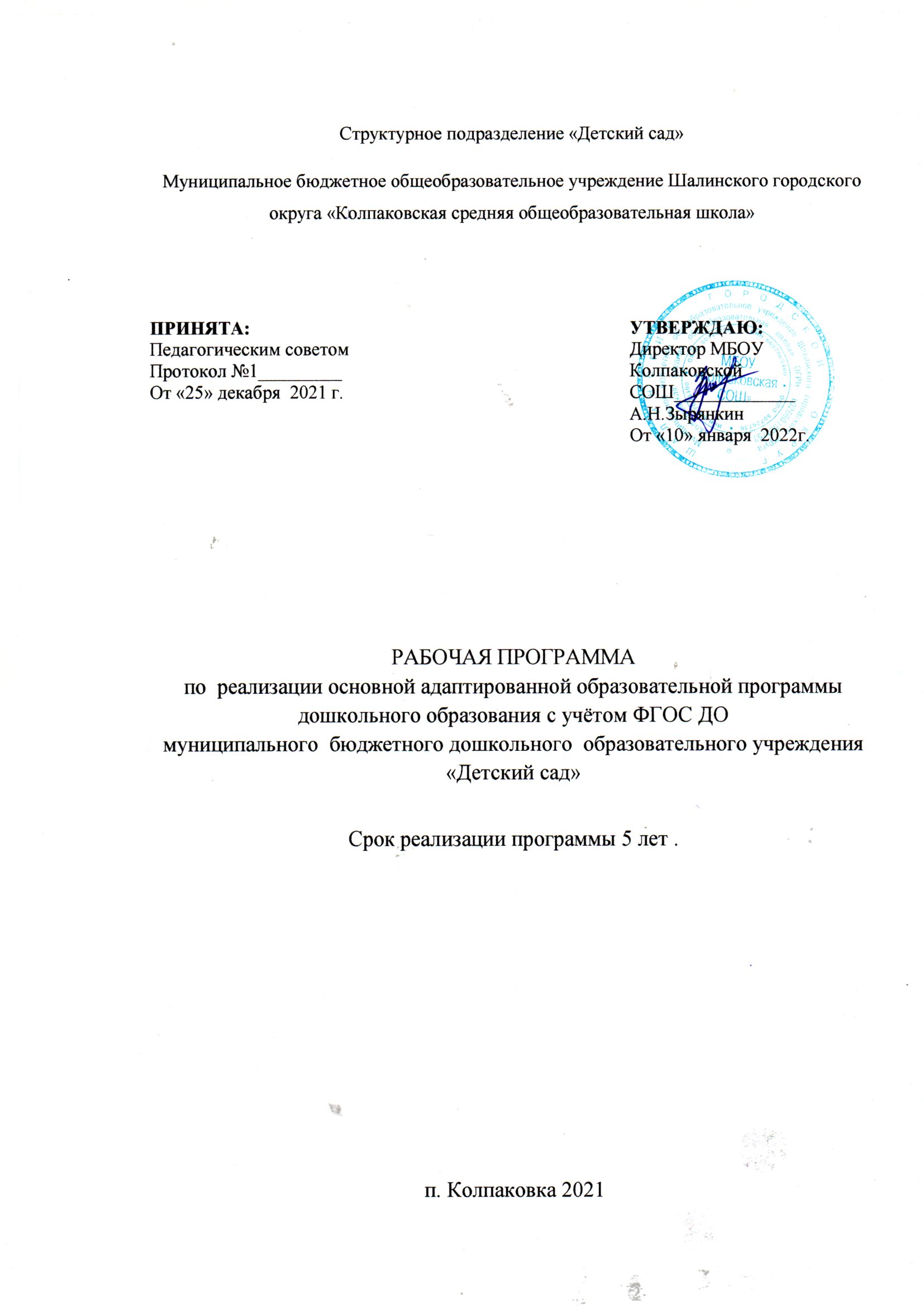 Паспорт Программы развития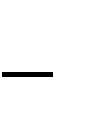 ВведениеПрограмма развития является локальным нормативным актом структурного подразделения «Детский сад» МБОУ «Колпаковская СОШ» п. Колпаковка, определяющим стратегическое направление развития структурного подразделения «Детский сад» МБОУ «Колпаковская СОШ» п. Колпаковка на среднесрочную перспективу. Программа развития как управленческий документ определяет ценностно – смысловые, целевые, содержательные и результативные приоритеты развития, задает основные направления эффективной деятельности структурного подразделения «Детский сад» МБОУ «Колпаковская СОШ» п. Колпаковка.Программа развития как проект перспективного развития структурного подразделения «Детский сад» МБОУ «Колпаковская СОШ» п. Колпаковка призвана:обеспечить качественную реализацию образовательных запросов субъектов образовательных отношений;консолидарность усилия всех заинтересованных субъектов образовательных отношений и социального окружения структурного подразделения «Детский сад» МБОУ «Колпаковская СОШ» п. Колпаковка для достижения поставленной цели Программы развития.В основу реализации Программы развития положен программно – проектный метод, сочетающий управленческую целенаправленность деятельности администрации и творческие инициативы со стороны сотрудников структурного подразделения «Детский сад» МБОУ «Колпаковская СОШ» п. Колпаковка. Реализация образовательных запросов происходит в рамках направлений, представляющих комплекс взаимосвязанных задач и мероприятий, нацеленных на обеспечение доступности качественного образования в соответствии с показателями эффективности работы структурного подразделения «Детский сад» МБОУ «Колпаковская СОШ» п. Колпаковка.Программа развития направлена на совершенствование системы управления, обеспечивающей реализацию образовательных услуг с учетом возрастных и индивидуальных особенностей обучающихся, потребности семьи и общества путем последовательного наращивания потенциала развития структурного подразделения «Детский сад» МБОУ «Колпаковская СОШ» п. Колпаковка.      Информационно – аналитическая справка деятельности структурного подразделения «Детский сад» МБОУ «Колпаковская СОШ» п. КолпаковкаОрганизационно - правовая форма: муниципальное казенное учреждение.По типу реализуемых основных образовательных программ Детский сад является  дошкольным образовательным учреждением.ВрИОдиректора: Чудинова И.И.      Заведующий структурным подразделением «Детский сад» МБОУ «Колпаковская СОШ»: Королева Т.Ю.Информация о педагогическом составе:В 2022 году 1 младший воспитатель прошли профессиональную переподготовку по программе «Младший воспитатель» в объеме 120 часов.В 2021 году 100% педагогического состава прошли обучение по программе дополнительного образования «Навыки оказания первой помощи» в объеме 16 часов.Информация о контингентеВ	Детском	саду   структурного подразделения «Детский сад» МБОУ «Колпаковская СОШ»  	функционирует	2	группы	общеразвивающей  направленности.Проблемно – ориентированный анализ деятельностиАнализ эффективности структуры Детского садаДетский   сад   осуществляет	свою деятельность согласно Устава (утвержденного Постановлением Управления образованием Шалинского ГО от 30.06.2015 г.№10).В Детском саду функционируют 2 группы общеобразовательной направленности с 8-10 дневным пребыванием.Материально-финансовые условия и образовательная инфраструктураИсточниками формирования имущества и финансовых средств Детского сада являются:средства бюджета Шалинского городского округа на основании бюджетной сметы;добровольные взносы и пожертвования от физических и юридических лиц в соответствии с действующим законодательством РФ;имущество, закрепленное на праве оперативного управления;имущество, приобретенное за счет средств, выделяемых Учредителем на приобретение такого имущества;другие источники в соответствии с законодательством РФ.Материально – техническое обеспечениеУчебно-материальное обеспечениеОборудование групповых помещений, кабинетов специалистов, заведующего кабинета, музыкального/физкультурного зала, а также игры, игрушки и дидактический материал подобраны в соответствии с реализующейся образовательной программой, требованиями СанПиН и возрастными особенностями контингента воспитанников.Медико-социальное обеспечениеВ Детском саду осуществляется работа по сохранению и укреплению здоровья и физического развития детей, проведению профилактических мероприятий, соблюдению санитарно-гигиенических норм, режима дня и качества питания.Организации питания уделяется особое внимание, так как здоровье детей невозможно обеспечить без рационального питания. Снабжение продуктами питания осуществляется на основании заключенных договоров с поставщиками централизованно.Для осуществления выполнения типового рациона питания (10-ти дневного меню) детей имеется пищеблок, оснащенный современным техническим и электрооборудованием, полностью укомплектован штатный состав работников.Питание 4-х разовое, максимальное разнообразие рациона, адекватная технологическая и кулинарная обработка продуктов и блюд, обеспечение санитарно-эпидемиологической безопасности питания – соблюдение всех санитарных требований к состоянию пищеблока, поставляемым продуктам питания, их транспортировке, хранению, приготовлению и раздаче блюд.Контроль за качеством питания, витаминизацией блюд, закладкой продуктов питания, кулинарной обработкой, выходом блюд, вкусовыми качествами пищи, правильностью хранения и соблюдением сроков реализации продуктов питания, осуществляет заведующая кабинетом.Организация питания сочетается с правильным питанием ребенка в семье. С этой целью для законных представителей воспитанников ежедневно предоставляются сведения о блюдах, которые ребенок получил в течение дня в Детском саду, для чего вывешивается в группах ежедневный рацион питания (меню). В правильной организации питания детей большое значение имеет создание благоприятной и эмоциональной окружающей обстановки в группе. Группы обеспечены соответствующей посудой, удобными столами. Блюда подаются детям не слишком горячими, но и не холодными. Воспитатели приучают детей к чистоте и опрятности при приеме пищи.Информационно-методическое обеспечениеПрограммно-методическое обеспечение соответствует реализующейся Основной общеобразовательной программой – образовательной программой дошкольного образования Детского сада (далее – ООП), требованиями СанПиН и возрастными особенностями контингента воспитанников.Все эксплуатируемые помещения соответствуют требованиям СанПиН, охраны труда, пожарной безопасности, защиты от чрезвычайных ситуаций, антитеррористической безопасности учреждения дошкольного образования. Одним из условий качества образования является совершенствование материально-технической базы.Обеспеченность образовательного процесса ТСОУсловия обеспечения качества образовательного процессаС 01 января 2014 года всупил в силу Приказ Министерства образования и науки РФ от17 октября 2013 года № 1155 «Об утверждении федерального государственного образовательного стандарта дошкольного образования». Введение Федерального государственного образовательного стандарта дошкольного образования (ФГОС ДО) позволило обновить содержание и повысить качество дошкольного образования с учетом новых подходов к развитию, воспитанию и обучению детей, развития самостоятельности педагогов в вопросах выбора путей решения поставленных задач, развития их творческого потенциала, совершенствование их качеств.Образовательный процесс осуществляют 2 педагогических работника2 старших воспитателя;Сведения о квалификационных категорияхПовышение уровня квалификации и профессионализма, уровня продуктивности и качества педагогической деятельности, влияет на уровень качества воспитательно – образовательного процесса и является главным критерием достижений высоких результатов в развитии каждого воспитанника.     2 педагога  прошли обучение по программе дополнительного профессионального образования «Навыки оказания первой помощи» 16 часов.Педагоги постоянно повышают свой профессиональный уровень, посещают методические объединения, знакомятся с опытом работы своих коллег и коллег других дошкольных учреждений, приобретают и изучают новинки методической литературы. Все это в комплексе дает хороший результат в организации педагогической деятельности и улучшении качества образования и воспитания дошкольников.Анализ эффективности организации учебного процесса в Детском саду Организация учебного процесса в Детском саду выстраивается на основе учебного плана. Учебный план составлен в соответствии с современными дидактическими, санитарными и методическими требованиями, содержание выстроено с учетом ФГОС ДО. При составлении плана учтены предельно допустимые нормы учебной нагрузки на воспитанников.В Детском саду организована развивающая предметно - пространственная среда (РППС), отвечающая всем требованиям ФГОС ДО. РППС обеспечивает возможность общения и организацию совместной деятельности детей и взрослых, двигательной активности детей, а также для уединения. В образовательном процессе используются информационно – коммуникационные средства, инновационные методы, и формы дошкольного образования.Для обеспечения единства эмоционального и познавательного развития воспитанников непрерывная образовательная деятельность проводится в форме игр, викторин, различных досугов, в подгруппах и группах, имеет доступный, свободный характер. Совместная деятельность со взрослым позволяет ребѐнку реализовать свои творческие возможности; в интересной игровой форме обогатить словарь устной речи; развить коммуникативные умения и навыки; познавательный интерес и активность.В ходе реализации ФГОС ДО изменилось соотношение частей ООП: инвариативная (обязательная) часть – 60% и вариативная (часть, формируемая участниками образовательных отношений) – 40% от общего нормативного времени, отводимого на освоение ООП.Педагогический процесс строится на принципах интеграции, что способствует более тесному контакту всех специалистов: старшего воспитателя, воспитателя, музыкального руководителя, инструктора по физической культуре, учителя - логопеда. Организуя деятельность детей, педагоги опираются на личностно-ориентированное взаимодействие и развитие у каждого ребѐнка стремления к проявлению инициативы и самостоятельности, к поиску разумного и достойного выхода из различных жизненных ситуаций.В Детском саду обеспечивается психологически комфортный микроклимат. Созданы все необходимые условия для обеспечения безопасности воспитанников и сотрудников. Территория ограждена забором, здание оборудовано автоматической пожарной сигнализацией, разработан паспорт антитеррористической безопасности. Все объекты оборудованы камерами видеонаблюдения.Обеспечение условий безопасности регламентируется локальными нормативно- правовыми документами: приказами, инструкциями, положениями.В соответствии с требованиями действующего законодательства РФ по охране труда с сотрудниками систематически проводятся инструктажи: вводный (при поступлении на работу), первичный (с вновь поступившими), повторный, что позволяет персоналу владеть знаниями по охране труда и технике безопасности, правилами пожарной безопасности, действиям в чрезвычайных ситуациях.С воспитанниками проводятся беседы по ОБЖ, игры по охране здоровья и безопасности, направленные на воспитание у детей сознательного отношения к своему здоровью и жизни. В каждой группе в уголках для законных представителей воспитанников размещается информация о профилактике детских заболеваний, мерах предупреждения, профилактических мероприятиях по детскому дорожно-транспортному и бытовому травматизму. Ежедневно ответственными лицами осуществляется контроль с целью своевременного устранения причин, несущих угрозу жизни и здоровью воспитанников и сотрудников.Уровень освоения ООПВысокий уровень освоения ООП достигнут благодаря использованию в работе современных развивающих технологий (технология проектов, технология портфолио, применение информационных технологий), методов и приемов, способствующих развитию самостоятельности детей, познавательной активности.Таким образом, воспитательно – образовательная работа в Детском саду способна обеспечить:качественную организацию учебного процесса в условиях выполнения требований ФГОС ДО;общедоступность дошкольного образования в соответствие с законодательством РФ;условия для освоения воспитанниками ООП;обеспечить условия, позволяющие сохранить здоровье детей и гарантировать их безопасность.Для охраны здоровья воспитанников в Детском саду созданы следующие условия:оказание	первичной	медико-санитарной	помощи	в	порядке,	установленном законодательством в сфере охраны здоровья;организацию питания воспитанников;определение	оптимальной	учебной	нагрузки,	распорядок	дня,	организация образовательной деятельности;пропаганда и обучение навыкам здорового образа жизни, требованиям охраны труда;прохождение	воспитанниками	периодических	медицинских	осмотров	и диспансеризации;обеспечение безопасности воспитанников во время пребывания в Детском саду профилактику несчастных случаев с воспитанниками во время пребывания в Детском саду и учет несчастных случаев;проведение санитарно-противоэпидемических и профилактических мероприятий.Воспитатели проводят анализ заболеваемости ежемесячно по группам и в целом по детскому саду. В Детском саду была разработана и реализуется программа «Здоровье» (далее – программа). Цель программы – сохранение и укрепление физического и психического здоровья детей, совершенствование их физического развития; формирование у родителей, педагогов, воспитанников ответственности в деле сохранения собственного здоровья. Основными направлениями программы являются:материально – техническое оснащение оздоровительного процесса в Детском саду;воспитательно – образовательное направление;лечебно – профилактическое направление;мониторинг реализации программы.В рамках программы организован прием кислородных оздоровительных коктейлей.Увеличение случаев заболеваемости обусловлено увеличением численности воспитанников раннего возраста (от 2 до 3 лет). В связи с чем, в период адаптации составляется гибкий режим дня для вновь принимаемых воспитанников. Для каждой возрастной группы подбирается двигательный режим с учетом группы здоровья. Во всех группах проводятся закаливающие процедуры.Установление взаимосвязи Детского сада №3 р.п. Шаля и семьи является решающим условием обновления системы дошкольного образования. Основной целью установления взаимоотношений с семьей является создание единого пространства семья - детский сад, в котором всем участникам образовательных отношений будет комфортно, интересно, безопасно, эмоционально благополучно.Педагогическими работниками изучается социокультурная среда семей воспитанников. Особое внимание уделяется эмоциональному микроклимату, традициям и бытовому поведению семьи.Педагоги Детского сада работают с семьями воспитанников по следующим критериям:составление социального паспорта;изучение запросов законных представителей, их требования к работе Детского сада;предоставление законным представителям полной информации о деятельности Детского сада через официальный сайт в сети Интернет.С целью построения эффективного взаимодействия семьи и Детского сада были созданы следующие условия:социально-правовые: построение всей работы основывается на федеральных, региональных, муниципальных нормативно-правовых документах, а также в соответствии с Уставом;информационно-коммуникативные: предоставление законным представителям возможности быть в курсе реализуемых программ, быть осведомленными в вопросах специфики образовательного процесса, достижений и проблем в развитии ребенка, безопасности его пребывания в Детском саду;перспективно-целевые: наличие планов работы с семьями на ближайшую и дальнейшую перспективу, обеспечение прозрачности и доступности для педагогов и законных представителей в изучении данных планов, предоставление права законным представителям участвовать в разработке индивидуальных проектов, программ и выборе точек пересечения семьи и Детского сада в интересах развития ребенка;потребностно-стимулирующие: взаимодействие семьи и Детского сада строится на результатах изучения семьи.Содержание работы с законными представителями в отчетный период реализовывалось через разнообразные формы: круглые столы, родительские собрания, конкурсы, консультации, беседы, выставки, совместные праздники, анкетирование родителей, дни открытых дверей.Одним из условий непрерывного образования ребенка является организация преемственности между Детским садом и социокультурными учреждениями.Для сохранения единого образовательного пространства учитываются цели и содержание дошкольного образования на соответствующих возрастных этапах развития ребенка и потребность в качественной его подготовке к дальнейшей адаптации в социуме.Детский сад сотрудничает с организациями и предприятиями Шалинского городского округа по различным направлениям деятельности, по вопросам обеспечения функционирования, безопасности жизни и здоровья участников образовательных отношений, защиты прав и интересов детей, организации питания и медицинского обслуживания. Ежегодно разрабатывается и утверждается план преемственности со школами Шалинского городского округа.ЗаключениеПроведенный проблемно – ориентированный анализ деятельности Детского сада показывает, что в настоящее время Детский сад способен:обеспечить общедоступность и бесплатность дошкольного образования в соответствии с законодательством РФ;обеспечить условия для достижения относительно высокого уровня образования в рамках государственного образовательного стандарта;обеспечить полноценное и целостное развитие детей, сформировать базис основ личности, обогатить физическое, познавательное, речевое, социально - коммуникативное, художественно-эстетическое развитие детей, коррекционно-педагогическую помощь;обеспечить условия для реализации педагогами учебного плана на основе ООП;обеспечить сбалансированный режим дня и рациональную организацию всех видов детской деятельности;обеспечить условия, позволяющие сохранить здоровье воспитанников и гарантировать их безопасность.Формулировка проблемыДля выявления потенциала дальнейшего развития Детского сада был проведен анализ, который позволил выявить его сильные и слабые стороны.Анализ потенциала развития Детского сада Оценка перспектив развития, исходя из внешнего окруженияИтогом анализа развития Детского сада является вывод, что в настоящее время Детский сад является конкурентоспособным образовательным учреждением, востребованным общественностью, системой образования.Следующим аспектом Программы развития Детского сада Шаля является повышение квалификации педагогов, расширения их профессиональной ориентации в отборе современных форм педагогической и образовательной деятельности, разработка и реализация проектов, овладение педагогическим мониторингом, создание системы методического и дидактического обеспечения, удобной для использования еѐ педагогами в ежедневной работе, активное вовлечение законных представителей в работу по реализации Программы развития, использование инновационных форм работы, организация комфортного и эффективного процесса образования детей дошкольного возраста, содействие всестороннему развитию ребѐнка на протяжении всего пребывания в Детском саду .Концепция развития Детского сада Основные цели и задачи концепцииОсновной целью развития на период до 2026 года, является совершенствование системы управления Детского сада, обеспечивающей доступность и новое качество образования в соответствии с индивидуальными особенностями и склонностями ребенка в период дошкольного детства, внедряя современные педагогические технологии в условиях интеграции и взаимодействия Детского сада с семьей.Для достижения поставленной стратегической цели основными задачами развития выступают:Создание системы управления качеством образования, консультационное и экспертное сопровождение разработки нового содержания образования в соответствии с основными направлениями модернизации российского образованияВ связи с постоянными политическими, экономическими и социальными изменениями в современном российском обществе, одной из важных сфер деятельности становится образование вообще, и дошкольное образование, в частности.Понятие «модернизация образования» рассматривается как масштабная программа государства, осуществляемая при активном содействии общества. Цель модернизации образования в создании механизма устойчивого развития системы образования, а также управление качеством образования.Осуществляя выбор путей обновления педагогического процесса и эффективного управления им, необходимо учесть тенденции социальных преобразований в обществе, запросы законных представителей, интересы детей и профессиональные возможности педагогов Детского сада. Постановка задач на повышение качества образования в дошкольном учреждении, меняет стиль управления дошкольным учреждением - оно должно быть инновационным, и более того, гибким, способным быстро воспринимать происходящие перемены.Одним из первоначальных условий успешного управления в этой связи можно назвать нормативно-правовую основу: правовое обеспечение деятельности образовательного учреждения, которое носит многоуровневый характер: от федерального до муниципального. С целью обеспечения эффективности деятельности, учитывать изменения, инновационные процессы.В дошкольном возрасте формируются такие ключевые для общества качества, как креативность, способность к поиску знаний. Поэтому современная модель образования предполагает высокие технологии развития воображения, грамотности и других базовых способностей детей. В основе современных образовательных стандартов – переход от установки на запоминание большого количества информации к освоению новых видов деятельности – проектных, творческих, исследовательских. Использование этих технологий требует высокой квалификации воспитателей – педагогов. Спектр проблем, стоящих перед современным педагогом, настолько широк, что от него требуется владение информационными технологиями, умение эффективно сотрудничать с другими людьми, полноценно использовать личностные ресурсы, готовность осуществлять собственную образовательную траекторию, обеспечивая успешность и конкурентоспособность. Поэтому подготовка специалистов в области дошкольного образования приобретает особую значимость.Модернизацию педагогических технологий может реализовывать педагог, обладающий инновационным стилем мышления. Поэтому, наряду с обновлением структуры образовательного стандарта, организации работ по содержательному наполнению требований к образовательным программам, условиям их предоставления и результатам освоения для обеспечения перехода на новый стандарт необходимо изменение системы повышения квалификации и переподготовки педагогов, в основе которой лежит развитие творческого педагогического мышления.Модернизация требует создания и развития различных направлений повышения профессиональной компетентности педагогических работников Детского сада.Современное информационное общество ставит перед образовательными учреждениями, и, прежде всего, перед системой повышения квалификации, задачу подготовки специалистов способных гибко адаптироваться в меняющихся жизненных ситуациях, самостоятельно приобретая необходимые знания, умело применяя их на практике. Самостоятельно критически мыслить, уметь видеть возникающие в реальной действительности проблемы и искать пути рационального их решения, используя современные технологии. Грамотно работать с информацией (уметь собирать необходимые для решения определенной проблемы факты, анализировать их, выдвигать гипотезы решения, делать необходимые обобщения, сопоставления с аналогичными или альтернативными вариантами решения, устанавливать статистические закономерности, делать аргументированные выводы, применять полученные выводы для выявления и решения новых проблем); быть коммуникабельными, контактными в различных социальных группах, уметь работать сообща в различных областях.В условиях реализации намеченного курса предстоит модернизация микросреды образовательного пространства за счет установления тесного взаимодействия Детского садаи семьи.Таким образом, модернизированная схема управления позволяет решать поставленные проблемы в полном объеме.Предполагается осуществить следующие меры, направленные на развитие образования как открытой и единой государственно-общественной системы:     введение государственных минимальных требований нормативной обеспеченности образовательных учреждений (методической, кадровой, информационной, материально- технической);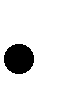      расширение публичности деятельности Детского сада и органов управления Детским садом №3 р.п. Шаля, использования бюджетных средств;     поддержка деятельности Детского сада №3 р.п. Шаля путем финансирования и софинансирования наиболее значимых образовательных проектов;Управляя качеством, следует четко представлять, на какие результаты ориентировано управление, какими возможностями (ресурсами, потенциалом) располагает Детский сад обеспечении качества, каков опыт образовательной деятельности.В процессе анализа управления качеством образования в Детском саду были выявлены направления, требующие совершенствования:управление качеством педагогического состава (повышение квалификационного уровня педагогов, организация и сопровождение инновационной педагогической деятельности, мотивация и стимулирование);управление качеством технологии образования подразумевает использование не просто современных технологий, а варьирование технологическими характеристиками образования в зависимости от контингента воспитанников их индивидуальных возможностей, материально-технических возможностей, концепции воспитательного процесса и пр.;управление информационно-методическим обеспечением, управление качеством инфраструктуры образования предполагает регулирование процессов поиска и получения необходимой учебной и научной информации, использование наиболее эффективных методических схем образовательного процесса;управление качеством образовательной программы, включающей совершенствование модели выпускника и компетенции выпускника (в соответствии с ФГОС ДО), учебный план, организацию разных видов детской деятельности (приоритет образовательной деятельности, осуществляемой в режимных моментах).Система управления качеством образования в Детском саду №3 р.п. Шаля позволит совершенствовать процесс управления качеством образования в процессе ее реализации.Развитие компетенций педагогических работников, необходимых для создания условий развития детей в соответствии с ФГОС ДОСовременное общество предъявляет новые требования к системе образования подрастающего поколения и в том числе, к первой ее ступени – к системе дошкольного образования.Вошли в жизнь принципы гуманизации и вариативности дошкольного образования. Очередная насущная задача – введение вариативных организационных форм дошкольного образования и разработка основ нормативного и методического обеспечения образовательного процесса для этих форм.Концепция модернизации Российского образования, направленная на повышение качества образования в целом и качества подготовки специалистов, в частности, требует обновления содержания и методов образовательной деятельности, повышения квалификации педагогов. Результаты аттестации педагогических кадров Детского сада говорят о росте профессионального мастерства педагогов. Педагоги владеют большим объемом знаний, ориентированы на успешную деятельность. Для большинства характерны такие качества, как ответственность, исполнительность, заинтересованность в результатах дела.Становление профессиональной компетентности педагога дошкольного образования понимается как специально организованное, систематическое взаимодействие, направленное на оказание помощи педагогу в выборе путей решения задач и типичных проблем, возникающих в ситуации профессионального совершенствования, с учетом имеющегося у него уровня профессиональной компетентности. В связи с этим намечен комплекс мер, формирующий условия для профессиональной самореализации педагогов:   совершенствование педагогической деятельности - развитие у педагогов потребности непрерывного профессионального роста;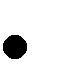    обеспечение диагностических и аттестационных процедур для объективной экспертизы условий, содержания и качества образования;   контроль за соответствием нормативно – правовых документов Детского сада действующему законодательству в области образования;   методическое сопровождение конкурсов профессионального мастерства;   организация и осуществление непрерывного образования педагогических работников, направленное на повышение профессиональной компетентности (курсы повышения квалификации и профессиональная переподготовка).Проблема:На сегодняшний день проблема повышения квалификации педагогических работников в дошкольном образовательном учреждении является одной из самых актуальных в дошкольном образовании. Особые трудности у воспитателей возникают в процессе выбора современных форм представления результатов педагогической деятельности, обобщения и распространения передового опыта работы. При этом педагоги нуждаются не в разовых консультациях, а в систематизированном, организованном непрерывном образовании (самообразовании).Возможные риски:    нарастающий объемом научной информации;   прогресс в области техники и технологии;   укоренение в массовой практике представления, согласно которому любой хороший специалист - хороший педагог. Отсюда критерий оценки педагогической деятельности - профессиональная работа, а не педагогическая компетентность.   недостаточность инновационных программ.Создание оптимальных условий, обеспечивающих охрану и укрепление физического здоровья воспитанников, приобщение к ценностям здорового образа жизниВ концепции дошкольного воспитания решению проблем, связанных с охраной и укреплением здоровья детей, отводится ведущее место. Сегодня сохранение и укрепление здоровья	детей	-	одна	из	главных	стратегических	задач	развития	страны.	Она регламентируется и обеспечивается такими нормативно-правовыми документами, какЗакон РФ от 29.12.2012 №273-ФЗ «Об образовании в Российской Федерации» (ст.41)Федеральный закон от 30 марта 1999 г. № 52-ФЗ «О санитарно-эпидемиологическомблагополучии населения» (с изменениями от 29.07.2017 г.);Указ президента РФ от 20.04.1993 № 468 «О неотложных мерах по обеспечению здоровья населения РФ».Реализация физкультурно-оздоровительной работы в Детском саду №3 р.п. Шаля требует совместной деятельности педагогов и законных представителей. Между тем семейное физическое воспитание способствует как полноценному развитию и укреплению здоровья детей, так и установлению благоприятного семейного микроклимата. Таким образом, дальнейший поиск эффективных способов сохранения и укрепления здоровья дошкольников должен предусматривать повышение роли родителей в оздоровлении детей, приобщении их к здоровому образу жизни, создание традиций семейного физического воспитания. Необходимо систематизировать физкультурно-оздоровительную работу, установить взаимодействие педагогов и старших медицинских сестер, расширить знания педагогов с учетом современных требований и социальных изменений по формированию основ физического воспитания и здорового образа жизни.Поиск эффективных форм, использование инновационных подходов и новых технологий при организации физкультурно-оздоровительной работы в Детском саду №3 р.п. Шаля привел к необходимости корректировки программы «Здоровье» и организации проектной деятельности оздоровительной направленности. Благоприятные условия развития, обучения и воспитания ребенка-дошкольника могут быть реализованы лишь при условии тесного взаимодействия детского сада и семьи. Совместная деятельность педагогов Детского сада №3 р.п. Шаля и законных представителей воспитанников по сохранению и укреплению здоровья ребенка, формированию здорового образа жизни, основ гигиенической и физической культуры имеет не только педагогическое, но и глубокое социальное значение.Проблема:Отсутствие необходимых знаний по вопросам здорового образа жизни и обеспечения здоровья ребенка у законных представителей.Возрастает значимость работы медицинского персонала по дифференциации (в зависимости от состояния здоровья) и индивидуализации физкультурно-оздоровительной и профилактической работы в Детском саду №3 р.п. Шаля.Возможные риски:Родители могут недооценивать значимость физкультурно-оздоровительной работы с дошкольниками и не выдерживать линию преемственности формирования и обеспечения здорового образа жизни в детском саду и семье.Рост поступления в дошкольное образовательное учреждение детей с осложненными диагнозами, проблемами в здоровье.Повышение уровня мотивации законных представителей и их компетентности в области проблем воспитания, повышения качества образовательной услуги, развивая партнерство и сотрудничествоУстановление партнерских отношений между Детским садом №3 р.п. Шаля и семьей обусловлено необходимостью успешного воспитания, повышения качества образовательных услуг.Для	достижения	поставленной	задачи	необходимо	выполнить	следующие мероприятия:выявить благоприятные условия для внедрения новых форм и методов повышения эффективности воспитательного процесса;разработать и внедрить в практику разнообразные формы и методы взаимодействия детского сада и семьи;активизировать и обогатить воспитательные умения законных представителей;способствовать активному включению законных представителей в воспитательно – образовательный процесс детского сада.Необходимость работы по воспитанию законных представителей основывается на: потребности законных представителей в поддержке, праве ребѐнка на педагогически образованных родителей. Следовательно, воспитание законных представителей необходимо для оптимизации процесса воспитания ребѐнка. В конечном итоге речь идет о праве детей на таких законных представителей, которые способны обеспечить ему возможность всестороннего развития и благополучия.Для решения этой задачи наряду с традиционными методами: такими как родительские собрания, школы для родителей, консультации, коллективные мероприятия, например, экскурсии, походы, праздники, развлечения, планируем разрабатывать и реализовать проекты, направленные на работу с законными представителями.В данных проектах проблема взаимодействия Детского сада и семьи будет рассматриваться как процесс двусторонний: с одной стороны - это «Детский сад – семье» - процесс направлен на то, чтобы оптимизировать влияние семьи на ребѐнка через повышение педагогической культуры родителей, оказание им помощи, с другой стороны – это «Семья - детскому саду» - процесс характеризуется включением законных представителей в воспитательно - образовательный процесс Детского сада.Проблема:Низкая активность законных представителей при обсуждении проблемных ситуаций.Риски:Занятость законных представителей, отсутствие желания идти на контакт с педагогом.Организация услуг дополнительного (вариативного) образования, как совокупность деятельности доступной для широких групп воспитанниковВ перспективе развития деятельности Детского сада: организация работы по созданию механизма прогнозирования потребностей в дополнительных услугах, как законных представителей воспитанников, так и социума, организация дополнительных услуг, которые бы развивали детское творчество, давали детям свободу выражения себя; а также услуги, направленные на развитие их интеллекта, мышления и познавательных способностей. Создавать и расширять материально-техническую базу, развивающую предметно - пространственную среду, отрабатывать формы контроля за качеством предоставляемых дополнительных услуг, совершенствовать мониторинговую деятельность по каждому виду предоставляемых дополнительных услуг.Проблема:Недостаточное финансирование. Отсутствие лицензииРиски:Отсутствие финансирования.Сроки и этапы реализации Программэтап: 2022 год Организационно-подготовительныйВыявление проблемных зон и «точек развития». Анализ состояния здоровья воспитанников, уровня развития детей и квалификации педагогов, состояния материально - технической и финансовой базы Детского сада на соответствие ФГОС ДО. Анализ нормативно-правовой базы Детского сада обеспечивающей реализацию Программы. Разработка целевых проектов и программ. Реализация программы по здоровьесбережению «Здоровье»; проектов по физическому развитию и здоровью, проектов по работе с законными представителями - в качестве механизмов перехода к новому состоянию Детского сада.этап: 2022 – 2026  гг. Практико – реализационныйРеализация Программы. Отслеживание промежуточных результатов. Организация деятельности управленческой службы по внедрению инновационных технологий по реализации Программы. Формирование и апробирование инновационной моделиобразовательного пространства, обеспечивающей новое содержание и качество дошкольного образования. Реализация ООП в соответствии с ФГОС ДО. Реализация вышеуказанных проектов.этап: 2022 год Рефлексивный (аналитически-информационный)Оценка эффективности и совершенствование инновационной модели образовательного пространства, обеспечивающей доступность и новое качество образования. Выявление проблем. План действий на преодоление проблем и трудностей. Внедрение, совершенствование и распространение перспективного опыта.Механизм реализации Программы развитияСоставляющими механизма реализации Программы развития являются:система управления (активное включение ее диагностической и аналитической функции);взаимодействие участников образовательных отношений на принципах сотрудничества;деятельность Детского сада в области повышения профессиональных компетенций педагогов, обогащения развивающей предметно – пространственной среды, социальной активности педагогов.Общий контроль за реализацией мероприятий Программы развития, рассмотрение отчетов о ходе реализации, утверждение вносимых изменений и дополнений осуществляет Совет Детского сада.Координацию работ по реализации Программы развития, анализ, мониторинг и оперативный контроль хода реализации программы развития, формирование отчетов, предложения о корректировке Программы развития осуществляет рабочая группа, разработавшая Программу развития, во главе с директором Детского сада.Основные участники реализации Программы развития (сотрудники Детского сада) в соответствии с их компетенцией обеспечивают реализацию мероприятий согласно Программы развития, решения задач, достижение целевых показателей.Информирование работников Детского сада и законных представителей о ходе реализации Программы развития происходит на Общем собрании работников и Общем родительском собрании.Директор Детского сада осуществляет меры по полному качественному выполнению мероприятий:представляет работникам Детского сада отчет о ходе реализации Программы развития;формирует бюджетные заявки и обоснования на вкючение мероприятий Программы развития в муниципальный бюджет на очередной финансовый год.Отчет директора, исполнителей Программы развития о ходе ее реализации должен содержать:перечень выполненных мероприятий;-перечень незавершенных мероприятий;анализ причин несвоевременного завершения необходимых мероприятий;-оценку достигнутых результатов, степень достижения цели и показателей эффективности реализации Программы развития;предложения о мерах достижения целевых показателей реализации Программы развития.Оценка социально – экономической эффективности программыОб успешности реализации Программы развития можно судить: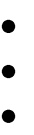 по четкости выполнения ответственными лицами программных мероприятий в полном объеме и в срок;по динамике изменения эффективности деятельности Детского сада по определенным показателям; эффективность реализации Программы развития определяется с помощью системы показателей и индикаторов.При выборе оценочных индикаторов и показателей используются достоверные, сравнимые и доступные данные.Показатели результативности реализации Программы развития приведены ниже:Приложение № 1ПЕРЕЧЕНЬ ОСНОВНЫХ ПРОГРАММНЫХ НАПРАВЛЕНИЙ И МЕРОПРИЯТИЙ ПРОГРАММЫ РАЗВИТИЯ ДЕТСКОГО САДА НА 2022-2026 ГОДЫПреобразования в дошкольном учреждении возможны только тогда, когда коллектив будет готов к преобразованиям, будет заинтересован в результатах этих преобразований. Изменения возможны только при становлении новой организационной культуры, которая будет базироваться: на высокой индивидуальной инициативе каждого сотрудника Учреждения, на ценности качества и эффективности проделанной работы.Наименование программыПрограмма	развития структурного подразделения «Детский сад» МБОУ «Колпаковская СОШ» на 2022-2026 г.г. (далее – Программа развития)Основания	для разработки программы    Закон "Об образовании в Российской Федерации" 29.12.2012 N 273-ФЗПостановление Главного государственного санитарного врача РФ от 28.09.2020 г. № 28 «Об утверждении санитарных правил СП 2.4.3648-20 «Санитарно – эпидемиологические требования к организациям воспитания и обучения, отдых и оздоровления детей и молодежи»    Федеральный Государственный Образовательный Стандарт Дошкольного Образования» (ФГОС ДО).    Приказ Минобразования и науки РФ от 30.08.2013г. № 1014 « Об утверждении Порядка организации и осуществления образовательной деятельности по основным общеобразовательным программам – образовательным программам дошкольного образования»    Закон Свердловской области «Об образовании в Свердловской области»    Устав «МБОУ Колпаковская СОШ»Заказчик программыУправление образованием Шалинского городского округаРазработчикипрограммыВр И.О. директора Чудинова И.И.Цель программыСовершенствование системы управления, обеспечивающей реализацию широкого спектра образовательных услуг с учетом возрастных и индивидуальных особенностей воспитанников, потребности семьи и обества путем последовательного наращиванияпотенциала развития структурного подразделения «Детский сад» «МБОУ Колпаковская СОШ».Система задач по достижению цели программыСоздание системы управления качеством образования, консультационное и экспертное сопровождение разработки нового содержания образования в соответствии с основными направлениями модернизации российского образования:Разработка механизмов оценки эффективности инновационной модели образовательного пространства, обеспечивающей доступность и новое качество образования, и реализации программы развития.Совершенствование стратегии и тактики построения развивающей среды структурного подразделения «Детский сад» «МБОУ Колпаковская СОШ» с учетом требований ФГОС ДО, учитывающей принцип динамичности и развивающего обучения, возрастные, психологические и физические особенности воспитанников, способствующей самореализации ребѐнка в разных видах деятельности.2. Развитие      компетенций       педагогических        работников,необходимых для создания условий развития детей в соответствии с ФГОС ДО:Создание необходимых условий для повышения квалификации, саморазвития и формирования профессиональной компетентности педагогов.Разработка системы мотивационных мероприятий, направленных на вовлечение педагогов в инновационную деятельность.Создание оптимальных условий, обеспечивающих охрану и укрепление физического здоровья воспитанников, приобщение к ценностям здорового образа жизни:Совершенствование системы здоровьесберегающей деятельности учреждения, с учетом индивидуальных особенностей дошкольников;Корректировка достигнутого уровня физического развития детей и медицинского сопровождения образовательного процессаСоздание условий для эффективного участия всех заинтересованных субъектов в управлении качеством образовательного процесса и здоровьесбережения детей.Повышение уровня мотивации законных представителей воспитанников и их компетентности в области проблем воспитания, повышения качества образовательной услуги, развивая партнерство и сотрудничество:Информационно-методическое сопровождение законных представителей воспитанников в построении индивидуального образовательного маршрута ребенка;Вовлечение и заинтересованность законных представителей воспитанников в воспитательно - образовательном процессе и формировании развивающей предметно-пространственной среды;Восстановление традиций семейного воспитания в оздоровлении детей и вовлечение семьи в образовательный процесс.Создание системы консультирования и сопровождения семьи;Психолого-педагогическое сопровождение, консультирования законных представителей воспитанников по вопросам развития и образования детей раннего возраста;Развитие системы государственно-общественного управления Создание необходимых условий для повышения квалификации, саморазвития и формирования профессиональной компетентности педагогов.Разработка системы мотивационных мероприятий, направленных на вовлечение педагогов в инновационную деятельность.Создание оптимальных условий, обеспечивающих охрану и укрепление физического здоровья воспитанников, приобщение к ценностям здорового образа жизни:Совершенствование системы здоровьесберегающей деятельности учреждения, с учетом индивидуальных особенностей дошкольников;Корректировка достигнутого уровня физического развития детей и медицинского сопровождения образовательного процессаСоздание условий для эффективного участия всех заинтересованных субъектов в управлении качеством образовательного процесса и здоровьесбережения детей.Повышение уровня мотивации законных представителей воспитанников и их компетентности в области проблем воспитания, повышения качества образовательной услуги, развивая партнерство и сотрудничество:Информационно-методическое сопровождение законных представителей воспитанников в построении индивидуального образовательного маршрута ребенка;Вовлечение и заинтересованность законных представителей воспитанников в воспитательно - образовательном процессе и формировании развивающей предметно-пространственной среды;Восстановление традиций семейного воспитания в оздоровлении детей и вовлечение семьи в образовательный процесс.Создание системы консультирования и сопровождения семьи;Психолого-педагогическое сопровождение, консультирования законных представителей воспитанников по вопросам развития и образования детей раннего возраста;Развитие системы государственно-общественного управления структурного подразделения «Детский сад» «МБОУ Колпаковская СОШ»р.п. Шаля на основе включения родителей управленческий процесс.Организация услуг дополнительного (вариативного) образования, как совокупность деятельности доступной для широких групп воспитанников.Развитие способностей и творческого потенциала детей.р.п. Шаля на основе включения родителей управленческий процесс.Организация услуг дополнительного (вариативного) образования, как совокупность деятельности доступной для широких групп воспитанников.Развитие способностей и творческого потенциала детей.Сроки	и	этапыреализации программы2022 – 2026 г.г.ИсполнительпрограммыРаботники, воспитанники структурного подразделения «Детский сад» «МБОУ Колпаковская СОШ»представители воспитанниковОбъем	и	источникфинансированияБюджетные ассигнованияОжидаемые конечные результаты реализации программыПрогнозируемые результаты реализации программы:доля воспитанников, освоивших ООП - 90%;доля выпускников с высоким уровнем готовности к обучению в школе - 15%;доля групп,   оборудованных   для   реализации   образовательныхобластей в соответствии с возрастными и гендерными особенностями дошкольников - 100%;процент посещаемости воспитанниками структурного подразделения «Детский сад» «МБОУ Колпаковская СОШ»Шаля - 85%;рост	степени	информированности	населения	о	состоянии деятельности в структурного подразделения «Детский сад» МБОУ «Колпаковская СОШ»;доля групп, в полной мере отвечающих требованиям к условиям осуществления образовательного процесса - 80%;доля	оборудования	игровых	и	спортивных	площадок, оборудование площадок теневыми навесами - 75%;доля педагогов, прошедших повышение квалификации для работы по ФГОС ДО - 100%;увеличение доли лиц до 30 лет среди педагогов до 2 человек;доля педагогов, прошедших аттестацию на присвоение квалификационной категории (первая, высшая) - 70%;доля педагогов, прошедших аттестацию на соответствие занимаемой должности - 100%;доля педагогов, представивших опыт работы через мероприятия, форумы, конкурсы профессиональной направленности муниципального, окружного, всероссийского и международного уровней, в профессиональных изданиях и средствах массовой информации - 50%;доля педагогов, владеющих ИКТ – компетентностью - 100%; доля педагогов, реализующих проекты – 100%;сохранение средней заработной платы педагогов;доля групп, реализующих программу здоровьясбережения – 100%; обеспечение	создание необходимых условий для развития ответственных и взаимозависимых отношений с семьями воспитанников, обеспечивающих целостное развитие личности дошкольника;доля сотрудников, вовлеченных в спортивную жизнь на уровне муниципалитета до 2 человек;удельный	вес	родителей,	принимающих	активное	участиев проектной деятельности – 65%;доля родителей, удовлетворенных образовательными услугами - 80%;уменьшение доли воспитанников, пропустивших структурного подразделения «Детский сад» МБОУ «Колпаковская СОШ»;по болезни – до 10д/д;доля родителей-посетителей сайта структурного подразделения «Детский сад» МБОУ «Колпаковская СОШ»; – 60%;удельный вес родителей (семей), принимающих активное участие в образовательном процессе, в мероприятиях структурного подразделения «Детский сад» МБОУ «Колпаковская СОШ» – 55%;доля родителей в реализации исследовательских детских работ и проектов – 55%;доля родителей, вовлеченных в групповые формы работы – 65%;предоставление консультационной услуги семьям, нуждающимся в поддержке в воспитании детей раннего возраста;функционирование Совета Детского сада №3 р.п. Шаля.доля	численности	детей,	охваченных	дополнительным образованием – 60 человек;Система организацииКонтроль за исполнением программы развития структурного подразделения «Детский сад» МБОУ «Колпаковская СОШ»;контроля	реализацииШаля	в	пределах	своих	полномочий	и	в	соответствии	спрограммы,законодательством	осуществляют:	Администрация,	работники ипериодичность отчетазаконные представители воспитанников структурного подразделения «Детский сад» МБОУ «Колпаковская СОШ»;исполнителей,	срокСовет МБОУ «Колпаковская СОШ»; Управление образованиемпредоставленияШалинского городского округа.отчетных материалов2019202020212022Количествопедагогических работников2222из них:внешнихсовместителей0000имеющих высшуюКК0000имеющих 1 КК0000Имеющих 2 КК0000Имеющих соответствие занимаемойдолжности2222С высшимобразованием0000Со среднимпрофессиональным образованием22222019202120222023Общее количествообучающихся36322627из них ввозрасте:От 0 до 3 лет10666От 3 до 7 лет26262021Девочек8101212Мальчиков28221415Возрастная группавозрастКоличество групп/количество детейКоличество групп/количество детейКоличество групп/количество детейКоличество групп/количество детейВозрастная группавозраст2019 г.2020г.2021 г.2022 г.I-ая разновозрастная группа1,8-4 лет1111II -ая разновозрастная группа4-7 лет1111ИТОГО:22222НаименованиеКоличествоМузыкальный центр1MP3-проигрыватель1Мультимедийный проектор1Экран для проектора1Принтер ч/б/цветной2/1Принтер – сканер - копир1Ноутбук2Телевизор с USB-разъемом1DVD-проигрыватель1Компьютер стационарный1Развитие% освоения от общего количества выпускников% освоения от общего количества выпускников% освоения от общего количества выпускников% освоения от общего количества выпускниковКоличество выпускников2013 – 2014 (ФГТ)2014 - 20152015 - 20162016 - 2017Количество выпускников169 чел.214 чел.190 чел.192 чел.Физическое98989696Познавательное-959290Художественно	–эстетическое92929090Социально	– коммуникативное-979496Речевое-909089Познавательно	–речевое92---Социально	-личностное98---Оценка актуального состояния внутреннего потенциалаОценка актуального состояния внутреннего потенциалаОценка актуального состояния внутреннего потенциалаСильная сторонаСлабая сторонаПроблемыВ	течение	ряда	летРодители	не	желают	владетьПротиворечие	междупедагогический	коллективинформацией	о	направленностисовременным	обобщѐннымведѐт	поиск	наиболееобразовательных	программ,	озаказом в системе дошкольногоэффективных	формпсихолого-физиологическихобразования	и	организациейорганизации образовательногоособенностях развития детейобразовательного	пространствапространства	для	детей	сДетского сада   ,разными	стартовыми	иуровнем	взаимодействияпотенциальнымисубъектов	образовательноговозможностями	ипроцессаспособностямиПедагоги владеют   большимНе испытывают удовлетворенностиНеобходимость	подготовки педагогического коллектива к работе в условиях ФГОС ДО несоответствие			между необходимостью		внедрения ФГОС ДО и уровнем готовности педагогов ДОУ.объемом	знаний	вот своего уровня квалификации;Необходимость	подготовки педагогического коллектива к работе в условиях ФГОС ДО несоответствие			между необходимостью		внедрения ФГОС ДО и уровнем готовности педагогов ДОУ.определенном	виденедостаточный уровеньНеобходимость	подготовки педагогического коллектива к работе в условиях ФГОС ДО несоответствие			между необходимостью		внедрения ФГОС ДО и уровнем готовности педагогов ДОУ.деятельности, ориентированыобщефилософской,Необходимость	подготовки педагогического коллектива к работе в условиях ФГОС ДО несоответствие			между необходимостью		внедрения ФГОС ДО и уровнем готовности педагогов ДОУ.на успешную деятельностьметодологической, психолого-Необходимость	подготовки педагогического коллектива к работе в условиях ФГОС ДО несоответствие			между необходимостью		внедрения ФГОС ДО и уровнем готовности педагогов ДОУ.педагогической культуры уНеобходимость	подготовки педагогического коллектива к работе в условиях ФГОС ДО несоответствие			между необходимостью		внедрения ФГОС ДО и уровнем готовности педагогов ДОУ.работников; недостаточнаяНеобходимость	подготовки педагогического коллектива к работе в условиях ФГОС ДО несоответствие			между необходимостью		внедрения ФГОС ДО и уровнем готовности педагогов ДОУ.заинтересованность педагогов вНеобходимость	подготовки педагогического коллектива к работе в условиях ФГОС ДО несоответствие			между необходимостью		внедрения ФГОС ДО и уровнем готовности педагогов ДОУ.результатах труда, мотивации кНеобходимость	подготовки педагогического коллектива к работе в условиях ФГОС ДО несоответствие			между необходимостью		внедрения ФГОС ДО и уровнем готовности педагогов ДОУ.переходу Детского сада №3 р.п.Необходимость	подготовки педагогического коллектива к работе в условиях ФГОС ДО несоответствие			между необходимостью		внедрения ФГОС ДО и уровнем готовности педагогов ДОУ.Шаля в режим развития,Необходимость	подготовки педагогического коллектива к работе в условиях ФГОС ДО несоответствие			между необходимостью		внедрения ФГОС ДО и уровнем готовности педагогов ДОУ.нововведенийНеобходимость	подготовки педагогического коллектива к работе в условиях ФГОС ДО несоответствие			между необходимостью		внедрения ФГОС ДО и уровнем готовности педагогов ДОУ.В	дополнительномНе	формируется	потребность	вПроблема	эффективностиобразовательномсаморазвитии	и	умении	пообразовательного	процесса:пространстве	упрочиваетсясобственной инициативе получатьнесоответствие между необходи-познавательный	интерес,знания из различных источников.мостью	обеспечения	высокогоразвиваются	способностикачества	образования	идетей,	обогащаются	ихсодержанием	образовательногочувствапроцесса,В Детском саду №3 р.п. ШаляУчебно-материальная			база образовательного			процесса недостаточно		соответствует современным требованиям к содержанию	образовательного пространстваПротиворечие			между необходимостью	создания условий для перехода к новому содержанию образования и отсутствием экспериментальных педагогических		команд,противоречие	между необходимостью реализовать новое	содержание		и имеющимися условиямисозданы хорошие условия дляУчебно-материальная			база образовательного			процесса недостаточно		соответствует современным требованиям к содержанию	образовательного пространстваПротиворечие			между необходимостью	создания условий для перехода к новому содержанию образования и отсутствием экспериментальных педагогических		команд,противоречие	между необходимостью реализовать новое	содержание		и имеющимися условиямиразвития	детей,	охраны	иУчебно-материальная			база образовательного			процесса недостаточно		соответствует современным требованиям к содержанию	образовательного пространстваПротиворечие			между необходимостью	создания условий для перехода к новому содержанию образования и отсутствием экспериментальных педагогических		команд,противоречие	между необходимостью реализовать новое	содержание		и имеющимися условиямиукрепления	их	здоровья.Учебно-материальная			база образовательного			процесса недостаточно		соответствует современным требованиям к содержанию	образовательного пространстваПротиворечие			между необходимостью	создания условий для перехода к новому содержанию образования и отсутствием экспериментальных педагогических		команд,противоречие	между необходимостью реализовать новое	содержание		и имеющимися условиямиШироко	используютсяУчебно-материальная			база образовательного			процесса недостаточно		соответствует современным требованиям к содержанию	образовательного пространстваПротиворечие			между необходимостью	создания условий для перехода к новому содержанию образования и отсутствием экспериментальных педагогических		команд,противоречие	между необходимостью реализовать новое	содержание		и имеющимися условиямисовременные образовательныеУчебно-материальная			база образовательного			процесса недостаточно		соответствует современным требованиям к содержанию	образовательного пространстваПротиворечие			между необходимостью	создания условий для перехода к новому содержанию образования и отсутствием экспериментальных педагогических		команд,противоречие	между необходимостью реализовать новое	содержание		и имеющимися условиямитехнологии,Учебно-материальная			база образовательного			процесса недостаточно		соответствует современным требованиям к содержанию	образовательного пространстваПротиворечие			между необходимостью	создания условий для перехода к новому содержанию образования и отсутствием экспериментальных педагогических		команд,противоречие	между необходимостью реализовать новое	содержание		и имеющимися условиямипрофилактические	иУчебно-материальная			база образовательного			процесса недостаточно		соответствует современным требованиям к содержанию	образовательного пространстваПротиворечие			между необходимостью	создания условий для перехода к новому содержанию образования и отсутствием экспериментальных педагогических		команд,противоречие	между необходимостью реализовать новое	содержание		и имеющимися условиямиоздоровительныеУчебно-материальная			база образовательного			процесса недостаточно		соответствует современным требованиям к содержанию	образовательного пространстваПротиворечие			между необходимостью	создания условий для перехода к новому содержанию образования и отсутствием экспериментальных педагогических		команд,противоречие	между необходимостью реализовать новое	содержание		и имеющимися условиямимероприятия,	разные	видыразвивающей работыУчебно-материальная			база образовательного			процесса недостаточно		соответствует современным требованиям к содержанию	образовательного пространстваПротиворечие			между необходимостью	создания условий для перехода к новому содержанию образования и отсутствием экспериментальных педагогических		команд,противоречие	между необходимостью реализовать новое	содержание		и имеющимися условиямиВведение	дополнительных образовательные услугНехватка специалистов для увеличения видов услуг в Детском саду Нехватка финансированияБлагоприятные возможностиРискиСовершенствование	ООП,	внедрение дополнительных образовательных услуг, включение в практику работы новых форм дошкольного образования, повышение уровня мотивации законных представителей и их компетентности в области проблем воспитанияПоследствия нестабильной экономической ситуации в стране могут негативно сказаться на кадровом педагогическом составе. Нехватка узких специалистов, может сказаться на качестве образовательных услуг, в том числе и во взаимодействии	с	законными представителями.Укрепление здоровья воспитанников, соблюдение требований СанПиН при организации образовательного процесса, пополнение развивающей предметно - пространственной среды и укрепление материально-технической базы учреждения, при организации лечебно-профилактической и физкультурно-оздоровительной		работы, организация питания, соблюдение санитарно- гигиенических условий (профилактические, санитарно-гигиенические,			и противоэпидемические	мероприятия), стабильная положительная динамика в вопросах укрепления здоровья и приобщения к здоровому образу жизни детей.Законные	представители	могут недооценивать значимость физкультурно- оздоровительной работы с дошкольниками и не выдерживать линию преемственности формирования и обеспечения ЗОЖ в детском саду и семье.Рост поступления в дошкольное образовательное учреждение детей с осложненными диагнозами, проблемами в здоровье.Взаимодействие с социальными партнерами.Отсутствие четкой системы мониторинга качества и эффективности проводимых мероприятий.Использование	ИКТ	в	образовательном процессе.Недостаточный образовательный уровень педагогов в области использования ИКТ в образовательном процессе, отсутствие системы   взаимодействия   Детского   садаи   СМИ   по   вопросамдошкольного     образования,     отсутствиедостаточного количества компьютеров и мультмедийного	оборудования (интерактивных досок).Большая часть педагогов имеют потенциал к работе в инновационном режиме, участвуют в работе методического объединения, обобщают свой опыт работы, внедряют в образовательный процесс новинки педагогической науки и практики.Повышению качества образовательной услуги будет	способствовать	повышению квалификации работников Детского сада Дальнейшее «старение» и «выгорание» коллектива Детского сада, отсутствие узких специалистов.Стратегические задачиОсновные направления реализации программных мероприятий1.	Создание		системы управления		качеством образования, консультационное			и экспертное	сопровождение разработки нового содержания образования в соответствии с основными	направлениямимодернизации	российского образованияРазработка механизмов оценки эффективности инновационной модели образовательного пространства, обеспечивающей доступность и новое качество образования, и реализации программы развития.Совершенствование стратегии и тактики построения развивающей среды с учетом требований ФГОС ДО, учитывающей принцип динамичности и развивающего обучения, возрастные, психологические и физические особенности	воспитанников,	способствующей самореализации ребѐнка в разных видах деятельности.2.	Развитие компетенций	педагогических работников, необходимых для создания		условий	развития детей в соответствии с ФГОСДОСоздание необходимых условий для повышения квалификации, саморазвития и формирования профессиональной компетентности педагогов.Разработать систему мотивационных мероприятий,направленных на вовлечение педагогов в инновационную деятельность.3.	Создание оптимальных						условий, обеспечивающих		охрану	и укрепление			физического здоровья		воспитанников, приобщение		к			ценностям здорового образа жизниСовершенствование системы здоровьесберегающей деятельности Детского сада, с учетом индивидуальных особенностей дошкольников;Корректировка достигнутого уровня физического развития детей и медицинского сопровождения учебного процесса;Создание условий для эффективного участия всех заинтересованных субъектов в управлении качеством учебного процесса и здоровьесбережения детей.4. Повышение уровня мотивации		законных представителей и их компетентности в области проблем	воспитания, повышения			качестваобразовательной	услуги, развивая партнерство и сотрудничествоИнформационно-методическое	сопровождение законных представителей в построении индивидуального образовательного маршрута ребенка;Вовлечение и заинтересованность законных представителей в воспитательно - образовательном процессе и формировании развивающей предметно-пространственной среды;Восстановление традиций семейного воспитания в оздоровлении детей и вовлечение семьи в учебный процесс.Создание системы консультирования и сопровождения законных представителей;Психолого-педагогическое	сопровождение, консультирование законных представителей по вопросам развития и образования детей раннего возраста;Развитие   системы    государственно-общественного управления		Детским	садом	№3	р.п.		Шаля	на	основе включения	законных		представителей	в	управленческийпроцесс.5.	Организация услуг дополнительного (вариативного)		образования, как		совокупность деятельности   доступной   дляшироких групп воспитанниковОрганизация	дополнительных	услуг	с	учетом желания детей и запроса законных представителейРазвитие способностей и творческого потенциала одаренных детей.Ожидаемый социально- экономический илииной эффектОжидаемый социально- экономический илииной эффектНаименование оценочных показателей(единица измерения показателя)Ед. измерен ияФактическое (исходное) значениепоказателяПланируемое значение показателейпо годам реализации программыПланируемое значение показателейпо годам реализации программыПланируемое значение показателейпо годам реализации программыПланируемое значение показателейпо годам реализации программыПланируемое значение показателейпо годам реализации программыПланируемое значение показателейпо годам реализации программыИсточники получения информацииИсточники получения информацииОжидаемый социально- экономический илииной эффектОжидаемый социально- экономический илииной эффектНаименование оценочных показателей(единица измерения показателя)Ед. измерен ияФактическое (исходное) значениепоказателяИсточники получения информацииИсточники получения информации(показатель эффективности образования)(показатель эффективности образования)2022202320242025202620261. Создание системы управления качеством образования, консультационное и экспертное сопровождение разработки нового содержания образования в соответствии с основными направлениями модернизации российского образования1. Создание системы управления качеством образования, консультационное и экспертное сопровождение разработки нового содержания образования в соответствии с основными направлениями модернизации российского образования1. Создание системы управления качеством образования, консультационное и экспертное сопровождение разработки нового содержания образования в соответствии с основными направлениями модернизации российского образования1. Создание системы управления качеством образования, консультационное и экспертное сопровождение разработки нового содержания образования в соответствии с основными направлениями модернизации российского образования1. Создание системы управления качеством образования, консультационное и экспертное сопровождение разработки нового содержания образования в соответствии с основными направлениями модернизации российского образования1. Создание системы управления качеством образования, консультационное и экспертное сопровождение разработки нового содержания образования в соответствии с основными направлениями модернизации российского образования1. Создание системы управления качеством образования, консультационное и экспертное сопровождение разработки нового содержания образования в соответствии с основными направлениями модернизации российского образования1. Создание системы управления качеством образования, консультационное и экспертное сопровождение разработки нового содержания образования в соответствии с основными направлениями модернизации российского образования1. Создание системы управления качеством образования, консультационное и экспертное сопровождение разработки нового содержания образования в соответствии с основными направлениями модернизации российского образования1. Создание системы управления качеством образования, консультационное и экспертное сопровождение разработки нового содержания образования в соответствии с основными направлениями модернизации российского образования1. Создание системы управления качеством образования, консультационное и экспертное сопровождение разработки нового содержания образования в соответствии с основными направлениями модернизации российского образования1. Создание системы управления качеством образования, консультационное и экспертное сопровождение разработки нового содержания образования в соответствии с основными направлениями модернизации российского образования1. Создание системы управления качеством образования, консультационное и экспертное сопровождение разработки нового содержания образования в соответствии с основными направлениями модернизации российского образования1.1.	Разработка механизмов оценки эффективности инновационной модели образовательного пространства, обеспечивающей доступность иновое качество образования, и реализации программы развития1.1.	Разработка механизмов оценки эффективности инновационной модели образовательного пространства, обеспечивающей доступность иновое качество образования, и реализации программы развития1.1.	Разработка механизмов оценки эффективности инновационной модели образовательного пространства, обеспечивающей доступность иновое качество образования, и реализации программы развития1.1.	Разработка механизмов оценки эффективности инновационной модели образовательного пространства, обеспечивающей доступность иновое качество образования, и реализации программы развития1.1.	Разработка механизмов оценки эффективности инновационной модели образовательного пространства, обеспечивающей доступность иновое качество образования, и реализации программы развития1.1.	Разработка механизмов оценки эффективности инновационной модели образовательного пространства, обеспечивающей доступность иновое качество образования, и реализации программы развития1.1.	Разработка механизмов оценки эффективности инновационной модели образовательного пространства, обеспечивающей доступность иновое качество образования, и реализации программы развития1.1.	Разработка механизмов оценки эффективности инновационной модели образовательного пространства, обеспечивающей доступность иновое качество образования, и реализации программы развития1.1.	Разработка механизмов оценки эффективности инновационной модели образовательного пространства, обеспечивающей доступность иновое качество образования, и реализации программы развития1.1.	Разработка механизмов оценки эффективности инновационной модели образовательного пространства, обеспечивающей доступность иновое качество образования, и реализации программы развития1.1.	Разработка механизмов оценки эффективности инновационной модели образовательного пространства, обеспечивающей доступность иновое качество образования, и реализации программы развития1.1.	Разработка механизмов оценки эффективности инновационной модели образовательного пространства, обеспечивающей доступность иновое качество образования, и реализации программы развития1.1.	Разработка механизмов оценки эффективности инновационной модели образовательного пространства, обеспечивающей доступность иновое качество образования, и реализации программы развитияКачественный образования детейуровеньДоля	воспитанников,	освоивших ООП%9293949598989898мониторингКачественный образования детейуровеньДоля выпускников с высоким уровнем готовности к обучению в школе%1011121314141515мониторингУровень	оснащенности образовательного процесса оборудованием		для использования ИКТУровень	оснащенности образовательного процесса оборудованием		для использования ИКТОснащенность ноутбуками, ТВ%100100100100100100100100отчетностьУровень оснащенности в соответствии с возрастными и гендерными особенностями дошкольниковДоля групп, оборудованных для реализации	образовательных областей в соответствии с возрастными и гендерными особенностями дошкольников%100100100100100100мониторингВыполнение	нормативных показателей посещаемости дошкольных группПроцент	посещаемости воспитанниками Детского сада №3 р.п. Шаля%757780828385мониторингРост	степениинформированности населения о состоянии деятельности в Детском саду №3 р.п. ШаляКоличество	информации	и публикаций135577отчетность1.2.	Совершенствование стратегии и тактики построения развивающей среды Учреждения с учетом требований ФГОС ДО, учитывающей принцип динамичности и развивающего обучения, возрастные, психологические и физические особенности воспитанников, способствующейсамореализации ребѐнка в разных видах деятельности1.2.	Совершенствование стратегии и тактики построения развивающей среды Учреждения с учетом требований ФГОС ДО, учитывающей принцип динамичности и развивающего обучения, возрастные, психологические и физические особенности воспитанников, способствующейсамореализации ребѐнка в разных видах деятельности1.2.	Совершенствование стратегии и тактики построения развивающей среды Учреждения с учетом требований ФГОС ДО, учитывающей принцип динамичности и развивающего обучения, возрастные, психологические и физические особенности воспитанников, способствующейсамореализации ребѐнка в разных видах деятельности1.2.	Совершенствование стратегии и тактики построения развивающей среды Учреждения с учетом требований ФГОС ДО, учитывающей принцип динамичности и развивающего обучения, возрастные, психологические и физические особенности воспитанников, способствующейсамореализации ребѐнка в разных видах деятельности1.2.	Совершенствование стратегии и тактики построения развивающей среды Учреждения с учетом требований ФГОС ДО, учитывающей принцип динамичности и развивающего обучения, возрастные, психологические и физические особенности воспитанников, способствующейсамореализации ребѐнка в разных видах деятельности1.2.	Совершенствование стратегии и тактики построения развивающей среды Учреждения с учетом требований ФГОС ДО, учитывающей принцип динамичности и развивающего обучения, возрастные, психологические и физические особенности воспитанников, способствующейсамореализации ребѐнка в разных видах деятельности1.2.	Совершенствование стратегии и тактики построения развивающей среды Учреждения с учетом требований ФГОС ДО, учитывающей принцип динамичности и развивающего обучения, возрастные, психологические и физические особенности воспитанников, способствующейсамореализации ребѐнка в разных видах деятельности1.2.	Совершенствование стратегии и тактики построения развивающей среды Учреждения с учетом требований ФГОС ДО, учитывающей принцип динамичности и развивающего обучения, возрастные, психологические и физические особенности воспитанников, способствующейсамореализации ребѐнка в разных видах деятельности1.2.	Совершенствование стратегии и тактики построения развивающей среды Учреждения с учетом требований ФГОС ДО, учитывающей принцип динамичности и развивающего обучения, возрастные, психологические и физические особенности воспитанников, способствующейсамореализации ребѐнка в разных видах деятельности1.2.	Совершенствование стратегии и тактики построения развивающей среды Учреждения с учетом требований ФГОС ДО, учитывающей принцип динамичности и развивающего обучения, возрастные, психологические и физические особенности воспитанников, способствующейсамореализации ребѐнка в разных видах деятельностиСоздание	развивающей предметно-пространственной среды (РППС) соответствии с ФГОС ДОДоля групп, в полной мере отвечающих требованиям к условиям	осуществления образовательного процесса%909595100100100мониторингУровень обновления и пополнения РППС территории Детского сада №3 р.п. Шаля: оборудование игровых и спортивных	площадок,оборудование	площадок теневыми навесамиДоля оборудования игровых и спортивных	площадок, оборудование площадок теневыми навесами%334045507075мониторинг2. Развитие компетенций педагогических работников, необходимых для создания условий развития детей в соответствии с ФГОС ДО2. Развитие компетенций педагогических работников, необходимых для создания условий развития детей в соответствии с ФГОС ДО2. Развитие компетенций педагогических работников, необходимых для создания условий развития детей в соответствии с ФГОС ДО2. Развитие компетенций педагогических работников, необходимых для создания условий развития детей в соответствии с ФГОС ДО2. Развитие компетенций педагогических работников, необходимых для создания условий развития детей в соответствии с ФГОС ДО2. Развитие компетенций педагогических работников, необходимых для создания условий развития детей в соответствии с ФГОС ДО2. Развитие компетенций педагогических работников, необходимых для создания условий развития детей в соответствии с ФГОС ДО2. Развитие компетенций педагогических работников, необходимых для создания условий развития детей в соответствии с ФГОС ДО2. Развитие компетенций педагогических работников, необходимых для создания условий развития детей в соответствии с ФГОС ДО2. Развитие компетенций педагогических работников, необходимых для создания условий развития детей в соответствии с ФГОС ДО2. Развитие компетенций педагогических работников, необходимых для создания условий развития детей в соответствии с ФГОС ДО2. Развитие компетенций педагогических работников, необходимых для создания условий развития детей в соответствии с ФГОС ДО2.1. Создание необходимых условий для повышения квалификации, саморазвития и формирования профессиональной компетентности педагогов2.1. Создание необходимых условий для повышения квалификации, саморазвития и формирования профессиональной компетентности педагогов2.1. Создание необходимых условий для повышения квалификации, саморазвития и формирования профессиональной компетентности педагогов2.1. Создание необходимых условий для повышения квалификации, саморазвития и формирования профессиональной компетентности педагогов2.1. Создание необходимых условий для повышения квалификации, саморазвития и формирования профессиональной компетентности педагогов2.1. Создание необходимых условий для повышения квалификации, саморазвития и формирования профессиональной компетентности педагогов2.1. Создание необходимых условий для повышения квалификации, саморазвития и формирования профессиональной компетентности педагогов2.1. Создание необходимых условий для повышения квалификации, саморазвития и формирования профессиональной компетентности педагогов2.1. Создание необходимых условий для повышения квалификации, саморазвития и формирования профессиональной компетентности педагогов2.1. Создание необходимых условий для повышения квалификации, саморазвития и формирования профессиональной компетентности педагогов2.1. Создание необходимых условий для повышения квалификации, саморазвития и формирования профессиональной компетентности педагогов2.1. Создание необходимых условий для повышения квалификации, саморазвития и формирования профессиональной компетентности педагоговОбучение	сотрудников	на курсах		повышенияквалификации	различного уровня и направленностиОбучение	сотрудников	на курсах		повышенияквалификации	различного уровня и направленностиДоля педагогов, прошедших повышение квалификации для работы по ФГОС ДОДоля педагогов, прошедших повышение квалификации для работы по ФГОС ДО%100100100100100100мониторингУвеличение педагоговдоли	молодыхУвеличение доли лиц до 30 лет среди педагогов от общего числа педагогов (%)Увеличение доли лиц до 30 лет среди педагогов от общего числа педагогов (%)%000000мониторингАттестация на присвоение квалификационной категории (первая, высшая),Аттестация на присвоение квалификационной категории (первая, высшая),Доля	педагогов, аттестацию	на квалификационной (первая,		высшая),	в количествепрошедших присвоение категории общем	их%50050000мониторингАттестация соответствие должностипедагогов	на занимаемойДоля педагогов, прошедших аттестацию на соответствие занимаемой должности, в общем их количествеДоля педагогов, прошедших аттестацию на соответствие занимаемой должности, в общем их количестве%0050000мониторинг2.2.	Повышение уровня профессиональной компетентности педагогов, создавая условия для развития их субъектной позиции2.2.	Повышение уровня профессиональной компетентности педагогов, создавая условия для развития их субъектной позиции2.2.	Повышение уровня профессиональной компетентности педагогов, создавая условия для развития их субъектной позиции2.2.	Повышение уровня профессиональной компетентности педагогов, создавая условия для развития их субъектной позиции2.2.	Повышение уровня профессиональной компетентности педагогов, создавая условия для развития их субъектной позиции2.2.	Повышение уровня профессиональной компетентности педагогов, создавая условия для развития их субъектной позиции2.2.	Повышение уровня профессиональной компетентности педагогов, создавая условия для развития их субъектной позиции2.2.	Повышение уровня профессиональной компетентности педагогов, создавая условия для развития их субъектной позиции2.2.	Повышение уровня профессиональной компетентности педагогов, создавая условия для развития их субъектной позиции2.2.	Повышение уровня профессиональной компетентности педагогов, создавая условия для развития их субъектной позиции2.2.	Повышение уровня профессиональной компетентности педагогов, создавая условия для развития их субъектной позиции2.2.	Повышение уровня профессиональной компетентности педагогов, создавая условия для развития их субъектной позицииУчастие мероприятиях уровняпедагогов	вразличногоДоля педагогов, представивших опыт работы через мероприятия, форумы,	конкурсыпрофессиональной направленности муниципального,	окружного,всероссийского и международногоДоля педагогов, представивших опыт работы через мероприятия, форумы,	конкурсыпрофессиональной направленности муниципального,	окружного,всероссийского и международного%505050505050мониторингуровней, в профессиональных изданиях и средствах массовой информацииЧисленность	педагогов, ставших победителями и призерами	конкурсов различного уровняДоля	педагогов,	ставших победителями и призерами конкурсов		педагогическогомастерства,	методических разработок, авторских программ муниципального, регионального и всероссийского уровня%505050505050мониторингВнедрение	новых образовательных технологийДоля педагогов, владеющих ИКТ - компетентностью%929595100100100мониторинг2.3.	Разработать систему мотивационных мероприятий, направленных на вовлечение педагогов в инновационную деятельность2.3.	Разработать систему мотивационных мероприятий, направленных на вовлечение педагогов в инновационную деятельность2.3.	Разработать систему мотивационных мероприятий, направленных на вовлечение педагогов в инновационную деятельность2.3.	Разработать систему мотивационных мероприятий, направленных на вовлечение педагогов в инновационную деятельность2.3.	Разработать систему мотивационных мероприятий, направленных на вовлечение педагогов в инновационную деятельность2.3.	Разработать систему мотивационных мероприятий, направленных на вовлечение педагогов в инновационную деятельность2.3.	Разработать систему мотивационных мероприятий, направленных на вовлечение педагогов в инновационную деятельность2.3.	Разработать систему мотивационных мероприятий, направленных на вовлечение педагогов в инновационную деятельность2.3.	Разработать систему мотивационных мероприятий, направленных на вовлечение педагогов в инновационную деятельность2.3.	Разработать систему мотивационных мероприятий, направленных на вовлечение педагогов в инновационную деятельностьЧисленность	педагогов, реализующих проектовДоля	педагогов,	реализующих проекты%100100100100100100мониторингДоведение заработной платы педагогов до средней по Свердловской областиСохранение	средней	заработной платы педагогов++++++отчетность3.	Создание оптимальных условий обеспечивающих охрану и укрепление физического здоровья воспитанников, приобщение к ценностям здорового образа жизни3.	Создание оптимальных условий обеспечивающих охрану и укрепление физического здоровья воспитанников, приобщение к ценностям здорового образа жизни3.	Создание оптимальных условий обеспечивающих охрану и укрепление физического здоровья воспитанников, приобщение к ценностям здорового образа жизни3.	Создание оптимальных условий обеспечивающих охрану и укрепление физического здоровья воспитанников, приобщение к ценностям здорового образа жизни3.	Создание оптимальных условий обеспечивающих охрану и укрепление физического здоровья воспитанников, приобщение к ценностям здорового образа жизни3.	Создание оптимальных условий обеспечивающих охрану и укрепление физического здоровья воспитанников, приобщение к ценностям здорового образа жизни3.	Создание оптимальных условий обеспечивающих охрану и укрепление физического здоровья воспитанников, приобщение к ценностям здорового образа жизни3.	Создание оптимальных условий обеспечивающих охрану и укрепление физического здоровья воспитанников, приобщение к ценностям здорового образа жизни3.	Создание оптимальных условий обеспечивающих охрану и укрепление физического здоровья воспитанников, приобщение к ценностям здорового образа жизни3.	Создание оптимальных условий обеспечивающих охрану и укрепление физического здоровья воспитанников, приобщение к ценностям здорового образа жизни3.1. Совершенствование системы здоровьесберегающей деятельности учреждения, с учетом индивидуальных особенностей дошкольников3.1. Совершенствование системы здоровьесберегающей деятельности учреждения, с учетом индивидуальных особенностей дошкольников3.1. Совершенствование системы здоровьесберегающей деятельности учреждения, с учетом индивидуальных особенностей дошкольников3.1. Совершенствование системы здоровьесберегающей деятельности учреждения, с учетом индивидуальных особенностей дошкольников3.1. Совершенствование системы здоровьесберегающей деятельности учреждения, с учетом индивидуальных особенностей дошкольников3.1. Совершенствование системы здоровьесберегающей деятельности учреждения, с учетом индивидуальных особенностей дошкольников3.1. Совершенствование системы здоровьесберегающей деятельности учреждения, с учетом индивидуальных особенностей дошкольников3.1. Совершенствование системы здоровьесберегающей деятельности учреждения, с учетом индивидуальных особенностей дошкольников3.1. Совершенствование системы здоровьесберегающей деятельности учреждения, с учетом индивидуальных особенностей дошкольников3.1. Совершенствование системы здоровьесберегающей деятельности учреждения, с учетом индивидуальных особенностей дошкольниковРеализация	Программы здоровьясбереженияДоля	групп,	реализующих программу здоровьясбережения%100100100100100100мониторинг3.2.	Создание условий для эффективного участия всех заинтересованных субъектов в управлении качеством образовательного процесса издоровьесбережения детей3.2.	Создание условий для эффективного участия всех заинтересованных субъектов в управлении качеством образовательного процесса издоровьесбережения детей3.2.	Создание условий для эффективного участия всех заинтересованных субъектов в управлении качеством образовательного процесса издоровьесбережения детей3.2.	Создание условий для эффективного участия всех заинтересованных субъектов в управлении качеством образовательного процесса издоровьесбережения детей3.2.	Создание условий для эффективного участия всех заинтересованных субъектов в управлении качеством образовательного процесса издоровьесбережения детей3.2.	Создание условий для эффективного участия всех заинтересованных субъектов в управлении качеством образовательного процесса издоровьесбережения детей3.2.	Создание условий для эффективного участия всех заинтересованных субъектов в управлении качеством образовательного процесса издоровьесбережения детей3.2.	Создание условий для эффективного участия всех заинтересованных субъектов в управлении качеством образовательного процесса издоровьесбережения детей3.2.	Создание условий для эффективного участия всех заинтересованных субъектов в управлении качеством образовательного процесса издоровьесбережения детей3.2.	Создание условий для эффективного участия всех заинтересованных субъектов в управлении качеством образовательного процесса издоровьесбережения детейЧисленность	сотрудников, вовлеченных в спортивную жизнь на уровне городаДоля сотрудников, вовлеченных в спортивную жизнь на уровне Шалинского ГОчел.222222мониторингУчастие родителей в проектной деятельностиУдельный	вес	родителей, принимающих активное участие в проектной деятельности%404550556065мониторингПривлечение родителей и детей к участию в совместных мероприятиях,	внедрение нетрадиционных форм работыАктивное участие родителей%404550556065мониторингУдовлетворенность родителей воспитательно-образовательной деятельностью Детского садаДоля родителей, удовлетворенных образовательными услугами%87,59095100100100социальный опрос3.3.	Корректирование достигнутого уровня физического развития детей и медицинского сопровождения образовательного процесса3.3.	Корректирование достигнутого уровня физического развития детей и медицинского сопровождения образовательного процесса3.3.	Корректирование достигнутого уровня физического развития детей и медицинского сопровождения образовательного процесса3.3.	Корректирование достигнутого уровня физического развития детей и медицинского сопровождения образовательного процесса3.3.	Корректирование достигнутого уровня физического развития детей и медицинского сопровождения образовательного процесса3.3.	Корректирование достигнутого уровня физического развития детей и медицинского сопровождения образовательного процесса3.3.	Корректирование достигнутого уровня физического развития детей и медицинского сопровождения образовательного процесса3.3.	Корректирование достигнутого уровня физического развития детей и медицинского сопровождения образовательного процесса3.3.	Корректирование достигнутого уровня физического развития детей и медицинского сопровождения образовательного процесса3.3.	Корректирование достигнутого уровня физического развития детей и медицинского сопровождения образовательного процессаУровень	заболеваемости воспитанниковУменьшение доли воспитанников, пропустивших Детский сад по болезнид/д121111101010мониторинг4.	Повышение уровня мотивации родителей и их компетентности в области проблем воспитания, повышения качества образовательнойуслуги, развивая партнерство и сотрудничество4.	Повышение уровня мотивации родителей и их компетентности в области проблем воспитания, повышения качества образовательнойуслуги, развивая партнерство и сотрудничество4.	Повышение уровня мотивации родителей и их компетентности в области проблем воспитания, повышения качества образовательнойуслуги, развивая партнерство и сотрудничество4.	Повышение уровня мотивации родителей и их компетентности в области проблем воспитания, повышения качества образовательнойуслуги, развивая партнерство и сотрудничество4.	Повышение уровня мотивации родителей и их компетентности в области проблем воспитания, повышения качества образовательнойуслуги, развивая партнерство и сотрудничество4.	Повышение уровня мотивации родителей и их компетентности в области проблем воспитания, повышения качества образовательнойуслуги, развивая партнерство и сотрудничество4.	Повышение уровня мотивации родителей и их компетентности в области проблем воспитания, повышения качества образовательнойуслуги, развивая партнерство и сотрудничество4.	Повышение уровня мотивации родителей и их компетентности в области проблем воспитания, повышения качества образовательнойуслуги, развивая партнерство и сотрудничество4.	Повышение уровня мотивации родителей и их компетентности в области проблем воспитания, повышения качества образовательнойуслуги, развивая партнерство и сотрудничество4.	Повышение уровня мотивации родителей и их компетентности в области проблем воспитания, повышения качества образовательнойуслуги, развивая партнерство и сотрудничество4.1. Вовлечение и заинтересованность родителей в воспитательно - образовательном процессе и формировании развивающей предметно-пространственной среды4.1. Вовлечение и заинтересованность родителей в воспитательно - образовательном процессе и формировании развивающей предметно-пространственной среды4.1. Вовлечение и заинтересованность родителей в воспитательно - образовательном процессе и формировании развивающей предметно-пространственной среды4.1. Вовлечение и заинтересованность родителей в воспитательно - образовательном процессе и формировании развивающей предметно-пространственной среды4.1. Вовлечение и заинтересованность родителей в воспитательно - образовательном процессе и формировании развивающей предметно-пространственной среды4.1. Вовлечение и заинтересованность родителей в воспитательно - образовательном процессе и формировании развивающей предметно-пространственной среды4.1. Вовлечение и заинтересованность родителей в воспитательно - образовательном процессе и формировании развивающей предметно-пространственной среды4.1. Вовлечение и заинтересованность родителей в воспитательно - образовательном процессе и формировании развивающей предметно-пространственной среды4.1. Вовлечение и заинтересованность родителей в воспитательно - образовательном процессе и формировании развивающей предметно-пространственной среды4.1. Вовлечение и заинтересованность родителей в воспитательно - образовательном процессе и формировании развивающей предметно-пространственной средыУчастие	родителей	в образовательном процессе, в мероприятиях Детский сад Удельный вес родителей (семей), принимающих активное участие в образовательном процессе, в мероприятиях Детского сада %404550556065мониторингЧисленность	родителей, посещающих сайт учрежденияДоля родителей-посетителей сайта Детского сада %-5055607080мониторинг4.2. Восстановление традиций семейного воспитания в оздоровлении детей и вовлечение семьи в образовательный процесс4.2. Восстановление традиций семейного воспитания в оздоровлении детей и вовлечение семьи в образовательный процесс4.2. Восстановление традиций семейного воспитания в оздоровлении детей и вовлечение семьи в образовательный процесс4.2. Восстановление традиций семейного воспитания в оздоровлении детей и вовлечение семьи в образовательный процесс4.2. Восстановление традиций семейного воспитания в оздоровлении детей и вовлечение семьи в образовательный процесс4.2. Восстановление традиций семейного воспитания в оздоровлении детей и вовлечение семьи в образовательный процесс4.2. Восстановление традиций семейного воспитания в оздоровлении детей и вовлечение семьи в образовательный процесс4.2. Восстановление традиций семейного воспитания в оздоровлении детей и вовлечение семьи в образовательный процесс4.2. Восстановление традиций семейного воспитания в оздоровлении детей и вовлечение семьи в образовательный процесс4.2. Восстановление традиций семейного воспитания в оздоровлении детей и вовлечение семьи в образовательный процессЧисленность родителей в реализации исследовательских детских работ и проектовДоля родителей в реализации исследовательских детских работ и проектов%404550556065мониторинг4.4. Создание системы консультирования и сопровождения родителей4.4. Создание системы консультирования и сопровождения родителей4.4. Создание системы консультирования и сопровождения родителей4.4. Создание системы консультирования и сопровождения родителей4.4. Создание системы консультирования и сопровождения родителей4.4. Создание системы консультирования и сопровождения родителей4.4. Создание системы консультирования и сопровождения родителей4.4. Создание системы консультирования и сопровождения родителей4.4. Создание системы консультирования и сопровождения родителей4.4. Создание системы консультирования и сопровождения родителейЧисленность	родителей, принимающих участие в групповой форме работыДоля	родителей,	вовлеченных	в групповые формы работы%404550556065мониторинг4.3. Развитие системы государственно-общественного управления МКДОУ на основе включения родителей управленческий процесс4.3. Развитие системы государственно-общественного управления МКДОУ на основе включения родителей управленческий процесс4.3. Развитие системы государственно-общественного управления МКДОУ на основе включения родителей управленческий процесс4.3. Развитие системы государственно-общественного управления МКДОУ на основе включения родителей управленческий процесс4.3. Развитие системы государственно-общественного управления МКДОУ на основе включения родителей управленческий процесс4.3. Развитие системы государственно-общественного управления МКДОУ на основе включения родителей управленческий процесс4.3. Развитие системы государственно-общественного управления МКДОУ на основе включения родителей управленческий процесс4.3. Развитие системы государственно-общественного управления МКДОУ на основе включения родителей управленческий процесс4.3. Развитие системы государственно-общественного управления МКДОУ на основе включения родителей управленческий процесс4.3. Развитие системы государственно-общественного управления МКДОУ на основе включения родителей управленческий процессРазвитие	общественно- гражданских форм управления в Детском саду Функционирование	Совета Детского сада +++++++Мониторинг5. Организация дополнительных услуг с учетом желания детей и запроса родителей5. Организация дополнительных услуг с учетом желания детей и запроса родителей5. Организация дополнительных услуг с учетом желания детей и запроса родителей5. Организация дополнительных услуг с учетом желания детей и запроса родителей5. Организация дополнительных услуг с учетом желания детей и запроса родителей5. Организация дополнительных услуг с учетом желания детей и запроса родителей5. Организация дополнительных услуг с учетом желания детей и запроса родителей5. Организация дополнительных услуг с учетом желания детей и запроса родителей5. Организация дополнительных услуг с учетом желания детей и запроса родителей5. Организация дополнительных услуг с учетом желания детей и запроса родителейУвеличение	охвата	детей дополнительным образованием.Выравнивание	стартовых возможностейДоля	численности	детей, охваченных	дополнительным образованием в Детском саду Чел.084444отчетность№ п/пНаправления программных мероприятий, мероприятия (инновационные проекты)Сроки реализацииисточники финансированияОбъем финансирования на реализацию мероприятий (тыс.руб.)Объем финансирования на реализацию мероприятий (тыс.руб.)Объем финансирования на реализацию мероприятий (тыс.руб.)Объем финансирования на реализацию мероприятий (тыс.руб.)Объем финансирования на реализацию мероприятий (тыс.руб.)№ п/пНаправления программных мероприятий, мероприятия (инновационные проекты)Сроки реализацииисточники финансирования202220232024202520261. Создание системы управления качеством образования, консультационное и экспертное сопровождение разработки новогосодержания образования в соответствии с основными направлениями модернизации Российского образования1. Создание системы управления качеством образования, консультационное и экспертное сопровождение разработки новогосодержания образования в соответствии с основными направлениями модернизации Российского образования1. Создание системы управления качеством образования, консультационное и экспертное сопровождение разработки новогосодержания образования в соответствии с основными направлениями модернизации Российского образования1. Создание системы управления качеством образования, консультационное и экспертное сопровождение разработки новогосодержания образования в соответствии с основными направлениями модернизации Российского образования1. Создание системы управления качеством образования, консультационное и экспертное сопровождение разработки новогосодержания образования в соответствии с основными направлениями модернизации Российского образования1. Создание системы управления качеством образования, консультационное и экспертное сопровождение разработки новогосодержания образования в соответствии с основными направлениями модернизации Российского образования1. Создание системы управления качеством образования, консультационное и экспертное сопровождение разработки новогосодержания образования в соответствии с основными направлениями модернизации Российского образования1. Создание системы управления качеством образования, консультационное и экспертное сопровождение разработки новогосодержания образования в соответствии с основными направлениями модернизации Российского образования1. Создание системы управления качеством образования, консультационное и экспертное сопровождение разработки новогосодержания образования в соответствии с основными направлениями модернизации Российского образования1.1.Разработка механизмов оценки эффективности инновационной модели образовательного пространства, обеспечивающей доступность и новое качество образования, и реализации программы развитияРазработка механизмов оценки эффективности инновационной модели образовательного пространства, обеспечивающей доступность и новое качество образования, и реализации программы развитияРазработка механизмов оценки эффективности инновационной модели образовательного пространства, обеспечивающей доступность и новое качество образования, и реализации программы развитияРазработка механизмов оценки эффективности инновационной модели образовательного пространства, обеспечивающей доступность и новое качество образования, и реализации программы развитияРазработка механизмов оценки эффективности инновационной модели образовательного пространства, обеспечивающей доступность и новое качество образования, и реализации программы развитияРазработка механизмов оценки эффективности инновационной модели образовательного пространства, обеспечивающей доступность и новое качество образования, и реализации программы развитияРазработка механизмов оценки эффективности инновационной модели образовательного пространства, обеспечивающей доступность и новое качество образования, и реализации программы развитияРазработка механизмов оценки эффективности инновационной модели образовательного пространства, обеспечивающей доступность и новое качество образования, и реализации программы развития1.1.1.Изучение качества профессиональной деятельности кадров2022-2026Без финансирования000001.1.2.Разработка системы контроля качества оказываемых образовательных услуг2022-2026Безфинансирования000001.1.3.Разработка системы планирования в соответствии с реализуемой ООП и проектами2022-2026Безфинансирования000001.1.4.Мониторинг оценки результативности качества образования детей2022-2026Безфинансирования000001.1.5.Мониторинг сохранности количества воспитанников от 2 до 3 лет2022-2026Безфинансирования000001.1.6.Создание системы совместной деятельности с социальными институтами Шалинского ГО, взаимодействия с населением, семьями дошкольников, по приобщению к здоровому образу жизни, формированию у воспитанников элементарных чувств патриотизма и гражданственности, развитию нравственности2022-2026Безфинансирования000001.2.Совершенствование стратегии и тактики построения развивающей среды Учреждения с учетом требований ФГОС ДО, учитывающей принцип динамичности и развивающего обучения, возрастные, психологические и физические особенности воспитанников, способствующей самореализации ребѐнка в разных видах деятельностиСовершенствование стратегии и тактики построения развивающей среды Учреждения с учетом требований ФГОС ДО, учитывающей принцип динамичности и развивающего обучения, возрастные, психологические и физические особенности воспитанников, способствующей самореализации ребѐнка в разных видах деятельностиСовершенствование стратегии и тактики построения развивающей среды Учреждения с учетом требований ФГОС ДО, учитывающей принцип динамичности и развивающего обучения, возрастные, психологические и физические особенности воспитанников, способствующей самореализации ребѐнка в разных видах деятельностиСовершенствование стратегии и тактики построения развивающей среды Учреждения с учетом требований ФГОС ДО, учитывающей принцип динамичности и развивающего обучения, возрастные, психологические и физические особенности воспитанников, способствующей самореализации ребѐнка в разных видах деятельностиСовершенствование стратегии и тактики построения развивающей среды Учреждения с учетом требований ФГОС ДО, учитывающей принцип динамичности и развивающего обучения, возрастные, психологические и физические особенности воспитанников, способствующей самореализации ребѐнка в разных видах деятельностиСовершенствование стратегии и тактики построения развивающей среды Учреждения с учетом требований ФГОС ДО, учитывающей принцип динамичности и развивающего обучения, возрастные, психологические и физические особенности воспитанников, способствующей самореализации ребѐнка в разных видах деятельностиСовершенствование стратегии и тактики построения развивающей среды Учреждения с учетом требований ФГОС ДО, учитывающей принцип динамичности и развивающего обучения, возрастные, психологические и физические особенности воспитанников, способствующей самореализации ребѐнка в разных видах деятельностиСовершенствование стратегии и тактики построения развивающей среды Учреждения с учетом требований ФГОС ДО, учитывающей принцип динамичности и развивающего обучения, возрастные, психологические и физические особенности воспитанников, способствующей самореализации ребѐнка в разных видах деятельности1.2.1.Проведение работ и приобретение нового оборудования для реализации образовательных областей в соответствии с возрастными и гендерными особенностями дошкольников соответствии с бюджетом Программы развития2022-2026Бюджетные средства100000,00110000,00120000,00130000,00140000,001.2.2.Оснащение образовательного процесса учебно-методическими комплектами,дидактическими пособиями в соответствии с ФГОС ДО2022-2026Бюджетные средства100000,00110000,00120000,00130000,00140000,001.2.3.Обновление РППС территории Детскогосада: оборудование игровых и спортивных площадок, оборудование площадок теневыми навесами2022-20262022-2026Бюджетные средства100000,00110000,00120000,00130000,00140000,002. Развитие компетенций педагогических работников, необходимых для создания условий развития детей в соответствии сФГОС ДО2. Развитие компетенций педагогических работников, необходимых для создания условий развития детей в соответствии сФГОС ДО2. Развитие компетенций педагогических работников, необходимых для создания условий развития детей в соответствии сФГОС ДО2. Развитие компетенций педагогических работников, необходимых для создания условий развития детей в соответствии сФГОС ДО2. Развитие компетенций педагогических работников, необходимых для создания условий развития детей в соответствии сФГОС ДО2. Развитие компетенций педагогических работников, необходимых для создания условий развития детей в соответствии сФГОС ДО2. Развитие компетенций педагогических работников, необходимых для создания условий развития детей в соответствии сФГОС ДО2. Развитие компетенций педагогических работников, необходимых для создания условий развития детей в соответствии сФГОС ДО2. Развитие компетенций педагогических работников, необходимых для создания условий развития детей в соответствии сФГОС ДО2. Развитие компетенций педагогических работников, необходимых для создания условий развития детей в соответствии сФГОС ДО2.1.Создание необходимых условий для повышения квалификации, саморазвития и формирования профессиональной компетентности педагоговСоздание необходимых условий для повышения квалификации, саморазвития и формирования профессиональной компетентности педагоговСоздание необходимых условий для повышения квалификации, саморазвития и формирования профессиональной компетентности педагоговСоздание необходимых условий для повышения квалификации, саморазвития и формирования профессиональной компетентности педагоговСоздание необходимых условий для повышения квалификации, саморазвития и формирования профессиональной компетентности педагоговСоздание необходимых условий для повышения квалификации, саморазвития и формирования профессиональной компетентности педагоговСоздание необходимых условий для повышения квалификации, саморазвития и формирования профессиональной компетентности педагоговСоздание необходимых условий для повышения квалификации, саморазвития и формирования профессиональной компетентности педагоговСоздание необходимых условий для повышения квалификации, саморазвития и формирования профессиональной компетентности педагогов2.1.1.Обучение сотрудников на курсах повышения квалификации различного уровня и направленностиОбучение сотрудников на курсах повышения квалификации различного уровня и направленности2022-2026Бюджетные средства600080001000012000140002.1.2.Подготовка и сопровождение аттестации педагогических и руководящих работниковПодготовка и сопровождение аттестации педагогических и руководящих работников2022-2026Безфинансирования000002.1.3.Аттестация педагогических кадровАттестация педагогических кадров2022-2026Безфинансирования000002.1.4.Корректировка индивидуальных перспективных планов повышенияквалификации педагоговКорректировка индивидуальных перспективных планов повышенияквалификации педагогов2022-2026Безфинансирования000002.1.5.Стимулирование деятельности педагоговСтимулирование деятельности педагогов2022-2026Бюджетные средства2.2.Повышение уровня профессиональной компетентности педагогов, создавая условия для развития их субъектной позицииПовышение уровня профессиональной компетентности педагогов, создавая условия для развития их субъектной позицииПовышение уровня профессиональной компетентности педагогов, создавая условия для развития их субъектной позицииПовышение уровня профессиональной компетентности педагогов, создавая условия для развития их субъектной позицииПовышение уровня профессиональной компетентности педагогов, создавая условия для развития их субъектной позицииПовышение уровня профессиональной компетентности педагогов, создавая условия для развития их субъектной позицииПовышение уровня профессиональной компетентности педагогов, создавая условия для развития их субъектной позицииПовышение уровня профессиональной компетентности педагогов, создавая условия для развития их субъектной позицииПовышение уровня профессиональной компетентности педагогов, создавая условия для развития их субъектной позиции2.2.1.Корректировка диагностических карт профессионального мастерства и определение личных потребностей сотрудников в обучении. Проведение самоанализа2022-2026Без финансирования000002.2.2.Открытые просмотры педагогическихмероприятий2022-2026Без финансирования000002.2.3.Участие педагогов в мероприятиях различногоуровня2022-2026Без финансирования000002.2.4.Оснащение необходимым оборудованиемрабочих мест педагогов2022-2026Бюджетные средства100000,00110000,00120000,00130000,00140000,002.2.5.Организация наставничества для профессионального становления молодых специалистов2022-2026Без финансирования000002.3.Разработать систему мотивационных мероприятий, направленных на вовлечение педагогов в инновационную деятельностьРазработать систему мотивационных мероприятий, направленных на вовлечение педагогов в инновационную деятельностьРазработать систему мотивационных мероприятий, направленных на вовлечение педагогов в инновационную деятельностьРазработать систему мотивационных мероприятий, направленных на вовлечение педагогов в инновационную деятельностьРазработать систему мотивационных мероприятий, направленных на вовлечение педагогов в инновационную деятельностьРазработать систему мотивационных мероприятий, направленных на вовлечение педагогов в инновационную деятельностьРазработать систему мотивационных мероприятий, направленных на вовлечение педагогов в инновационную деятельностьРазработать систему мотивационных мероприятий, направленных на вовлечение педагогов в инновационную деятельность2.3.1.Обучение	педагогов	современным технологиям взаимодействия со взрослыми и детьми (технологии проектирования, информационные технологии, технология электронного «портфолио» и пр.)2022-2026Без финансирования000002.3.2.Систематизация	проектных	работ, сопровождение своего портфолио2022-2026Без финансирования000002.3.3.Обобщение передового опыта и публикации в СМИ и печатных изданиях2022-2026Безфинансирования3. Создание оптимальных условий, обеспечивающих охрану и укрепление физического здоровья воспитанников, приобщение кценностям здорового образа жизни3. Создание оптимальных условий, обеспечивающих охрану и укрепление физического здоровья воспитанников, приобщение кценностям здорового образа жизни3. Создание оптимальных условий, обеспечивающих охрану и укрепление физического здоровья воспитанников, приобщение кценностям здорового образа жизни3. Создание оптимальных условий, обеспечивающих охрану и укрепление физического здоровья воспитанников, приобщение кценностям здорового образа жизни3. Создание оптимальных условий, обеспечивающих охрану и укрепление физического здоровья воспитанников, приобщение кценностям здорового образа жизни3. Создание оптимальных условий, обеспечивающих охрану и укрепление физического здоровья воспитанников, приобщение кценностям здорового образа жизни3. Создание оптимальных условий, обеспечивающих охрану и укрепление физического здоровья воспитанников, приобщение кценностям здорового образа жизни3. Создание оптимальных условий, обеспечивающих охрану и укрепление физического здоровья воспитанников, приобщение кценностям здорового образа жизни3. Создание оптимальных условий, обеспечивающих охрану и укрепление физического здоровья воспитанников, приобщение кценностям здорового образа жизни3.1.Совершенствование системы здоровьесберегающей деятельности учреждения, с учетом индивидуальных особенностей дошкольниковСовершенствование системы здоровьесберегающей деятельности учреждения, с учетом индивидуальных особенностей дошкольниковСовершенствование системы здоровьесберегающей деятельности учреждения, с учетом индивидуальных особенностей дошкольниковСовершенствование системы здоровьесберегающей деятельности учреждения, с учетом индивидуальных особенностей дошкольниковСовершенствование системы здоровьесберегающей деятельности учреждения, с учетом индивидуальных особенностей дошкольниковСовершенствование системы здоровьесберегающей деятельности учреждения, с учетом индивидуальных особенностей дошкольниковСовершенствование системы здоровьесберегающей деятельности учреждения, с учетом индивидуальных особенностей дошкольниковСовершенствование системы здоровьесберегающей деятельности учреждения, с учетом индивидуальных особенностей дошкольников3.1.1.Формирование системы использования здоровьесберегающих технологий в организации учебно-воспитательного процесса2022-2026Безфинансирования000003.1.2.Программа здоровьесбережения «Здоровье»2022-2026Безфинансирования000003.1.3.Разработка и внедрение родительского лектория по здоровому образу жизни2022-2026Безфинансирования000003.1.4.Реализация проектов разностороннего физического развития2022-2026Безфинансирования000003.2.Создание условий для эффективного участия всех заинтересованных субъектов в управлении качеством образовательного процесса и здоровьесбережения детейСоздание условий для эффективного участия всех заинтересованных субъектов в управлении качеством образовательного процесса и здоровьесбережения детейСоздание условий для эффективного участия всех заинтересованных субъектов в управлении качеством образовательного процесса и здоровьесбережения детейСоздание условий для эффективного участия всех заинтересованных субъектов в управлении качеством образовательного процесса и здоровьесбережения детейСоздание условий для эффективного участия всех заинтересованных субъектов в управлении качеством образовательного процесса и здоровьесбережения детейСоздание условий для эффективного участия всех заинтересованных субъектов в управлении качеством образовательного процесса и здоровьесбережения детейСоздание условий для эффективного участия всех заинтересованных субъектов в управлении качеством образовательного процесса и здоровьесбережения детейСоздание условий для эффективного участия всех заинтересованных субъектов в управлении качеством образовательного процесса и здоровьесбережения детей3.2.1.Организация совместного проведения с родителями спортивных мероприятий2022-2026Безфинансирования000003.3.Корректировка достигнутого уровня физического развития детей и медицинского сопровождения образовательного процессаКорректировка достигнутого уровня физического развития детей и медицинского сопровождения образовательного процессаКорректировка достигнутого уровня физического развития детей и медицинского сопровождения образовательного процессаКорректировка достигнутого уровня физического развития детей и медицинского сопровождения образовательного процессаКорректировка достигнутого уровня физического развития детей и медицинского сопровождения образовательного процессаКорректировка достигнутого уровня физического развития детей и медицинского сопровождения образовательного процессаКорректировка достигнутого уровня физического развития детей и медицинского сопровождения образовательного процессаКорректировка достигнутого уровня физического развития детей и медицинского сопровождения образовательного процесса3.3.1.Обеспечение благоприятной адаптации, выполнение санитарно-гигиенического режима2022-2026Безфинансирования000003.3.2.Решение оздоровительных задач всеми средствами физической культуры2022-2026Безфинансирования000003.3.3.Предупреждение острых заболеваний и невротических состояний методами неспецифической профилактики2022-2026Безфинансирования000003.3.4.Проведение социальных санитарных и специальных мер по профилактике и распространению инфекционных заболеваний2022-2026Безфинансирования000003.3.5.Проведение циклов бесед по проблемам сохранения и укрепления здоровья, профилактике вредных привычек2022-2026Безфинансирования000003.3.6.Проведение дней здоровья, конкурсов, праздников и т.п.2022-2026Безфинансирования000003.3.7.Создание системы эффективного контроля за проведением оздоровительных мероприятий2022-2026Безфинансирования000003.3.8.Улучшение качества питания, контроль над организацией питания2022-2026Безфинансирования000004. Повышение уровня мотивации родителей и их компетентности в области проблем воспитания, повышения качества образовательной услуги, развивая партнерство и сотрудничество4. Повышение уровня мотивации родителей и их компетентности в области проблем воспитания, повышения качества образовательной услуги, развивая партнерство и сотрудничество4. Повышение уровня мотивации родителей и их компетентности в области проблем воспитания, повышения качества образовательной услуги, развивая партнерство и сотрудничество4. Повышение уровня мотивации родителей и их компетентности в области проблем воспитания, повышения качества образовательной услуги, развивая партнерство и сотрудничество4. Повышение уровня мотивации родителей и их компетентности в области проблем воспитания, повышения качества образовательной услуги, развивая партнерство и сотрудничество4. Повышение уровня мотивации родителей и их компетентности в области проблем воспитания, повышения качества образовательной услуги, развивая партнерство и сотрудничество4. Повышение уровня мотивации родителей и их компетентности в области проблем воспитания, повышения качества образовательной услуги, развивая партнерство и сотрудничество4. Повышение уровня мотивации родителей и их компетентности в области проблем воспитания, повышения качества образовательной услуги, развивая партнерство и сотрудничество4. Повышение уровня мотивации родителей и их компетентности в области проблем воспитания, повышения качества образовательной услуги, развивая партнерство и сотрудничество4.1.Информационно-методическое сопровождение родителей в построении индивидуального образовательного маршрута ребенкаИнформационно-методическое сопровождение родителей в построении индивидуального образовательного маршрута ребенкаИнформационно-методическое сопровождение родителей в построении индивидуального образовательного маршрута ребенкаИнформационно-методическое сопровождение родителей в построении индивидуального образовательного маршрута ребенкаИнформационно-методическое сопровождение родителей в построении индивидуального образовательного маршрута ребенкаИнформационно-методическое сопровождение родителей в построении индивидуального образовательного маршрута ребенкаИнформационно-методическое сопровождение родителей в построении индивидуального образовательного маршрута ребенкаИнформационно-методическое сопровождение родителей в построении индивидуального образовательного маршрута ребенка4.1.1.Создание программы индивидуального маршрута развития ребенка2022-2026Безфинансирования000004.1.2.Подбор коррекционных программ для построения индивидуальных маршрутов развития детей с ограниченными возможностями здоровья2022-2026Безфинансирования000004.1.3.Информирование родителей об уровне развития и здоровья детей2022-2026Безфинансирования000004.1.4.Проведение совместных конкурсов рисунков, выставок, поделок, различных мероприятий2022-2026Безфинансирования000004.1.5.Мониторинг достижений детьми результатов ООП в соответствии с ФГОС ДО2022-2026Безфинансирования000004.2.Вовлечение и заинтересованность родителей в воспитательно - образовательном процессе и формировании развивающей предметно- пространственной средыВовлечение и заинтересованность родителей в воспитательно - образовательном процессе и формировании развивающей предметно- пространственной средыВовлечение и заинтересованность родителей в воспитательно - образовательном процессе и формировании развивающей предметно- пространственной средыВовлечение и заинтересованность родителей в воспитательно - образовательном процессе и формировании развивающей предметно- пространственной средыВовлечение и заинтересованность родителей в воспитательно - образовательном процессе и формировании развивающей предметно- пространственной средыВовлечение и заинтересованность родителей в воспитательно - образовательном процессе и формировании развивающей предметно- пространственной средыВовлечение и заинтересованность родителей в воспитательно - образовательном процессе и формировании развивающей предметно- пространственной средыВовлечение и заинтересованность родителей в воспитательно - образовательном процессе и формировании развивающей предметно- пространственной среды4.2.1.Обеспечение обучения и реализация системы инновационных форм взаимодействия с родителями2022-2026Безфинансирования000004.2.2.Проведение систематической работы по выявлению запросов родителей о содержании и качестве дошкольного образования в Детском саду №3 р.п. Шаля2022-2026Безфинансирования000004.2.3.Ежегодное	выявление	посредством анкетирования удовлетворенности родителей воспитанников качеством предоставляемых услуг2022-2026Безфинансирования000004.3.Восстановление традиций семейного воспитания в оздоровлении детей и вовлечение семьи в образовательный процессВосстановление традиций семейного воспитания в оздоровлении детей и вовлечение семьи в образовательный процессВосстановление традиций семейного воспитания в оздоровлении детей и вовлечение семьи в образовательный процессВосстановление традиций семейного воспитания в оздоровлении детей и вовлечение семьи в образовательный процессВосстановление традиций семейного воспитания в оздоровлении детей и вовлечение семьи в образовательный процессВосстановление традиций семейного воспитания в оздоровлении детей и вовлечение семьи в образовательный процессВосстановление традиций семейного воспитания в оздоровлении детей и вовлечение семьи в образовательный процессВосстановление традиций семейного воспитания в оздоровлении детей и вовлечение семьи в образовательный процесс4.3.1.Организация и проведение семейных презентаций исследовательских детских работ и проектов2022-2026Безфинансирования000004.3.2.Разработка и реализация новых форм взаимодействия с родителями: школа родительской мудрости, конференция для родителей,	научная	конференция воспитанников, педагогов и родителей, круглые столы, диспуты, дискуссии и др.2022-2026Безфинансирования000004.3.3.Реализация проекта совместно с родителями2022-2026Безфинансирования000004.4.Создание системы консультирования и сопровождения родителейСоздание системы консультирования и сопровождения родителейСоздание системы консультирования и сопровождения родителейСоздание системы консультирования и сопровождения родителейСоздание системы консультирования и сопровождения родителейСоздание системы консультирования и сопровождения родителейСоздание системы консультирования и сопровождения родителей4.4.1. мОрганизация и проведение родительских собраний, адресных консультаций, бесед и др.2022-2026Безфинансирования000004.4.2.Проведение «Дней открытых дверей»2022-2026Безфинансирования000004.5.Психолого-педагогическое сопровождение, консультирования родителей по вопросам развития и образования детей раннего возрастаПсихолого-педагогическое сопровождение, консультирования родителей по вопросам развития и образования детей раннего возрастаПсихолого-педагогическое сопровождение, консультирования родителей по вопросам развития и образования детей раннего возрастаПсихолого-педагогическое сопровождение, консультирования родителей по вопросам развития и образования детей раннего возрастаПсихолого-педагогическое сопровождение, консультирования родителей по вопросам развития и образования детей раннего возрастаПсихолого-педагогическое сопровождение, консультирования родителей по вопросам развития и образования детей раннего возрастаПсихолого-педагогическое сопровождение, консультирования родителей по вопросам развития и образования детей раннего возрастаПсихолого-педагогическое сопровождение, консультирования родителей по вопросам развития и образования детей раннего возраста4.5.1.Информирование родителей через официальный сайт2022-2026Безфинансирования000004.6.Развитие системы государственно-общественного управления на основе включения родителей управленческий процессРазвитие системы государственно-общественного управления на основе включения родителей управленческий процессРазвитие системы государственно-общественного управления на основе включения родителей управленческий процессРазвитие системы государственно-общественного управления на основе включения родителей управленческий процессРазвитие системы государственно-общественного управления на основе включения родителей управленческий процессРазвитие системы государственно-общественного управления на основе включения родителей управленческий процессРазвитие системы государственно-общественного управления на основе включения родителей управленческий процессРазвитие системы государственно-общественного управления на основе включения родителей управленческий процесс4.6.1.Деятельность Совета Детского сада №3 р.п. Шаля2022-2026Безфинансирования000005. Расширить спектр услуг дополнительного (вариативного) образования, как совокупность деятельности доступной для широкихгрупп воспитанников5. Расширить спектр услуг дополнительного (вариативного) образования, как совокупность деятельности доступной для широкихгрупп воспитанников5. Расширить спектр услуг дополнительного (вариативного) образования, как совокупность деятельности доступной для широкихгрупп воспитанников5. Расширить спектр услуг дополнительного (вариативного) образования, как совокупность деятельности доступной для широкихгрупп воспитанников5. Расширить спектр услуг дополнительного (вариативного) образования, как совокупность деятельности доступной для широкихгрупп воспитанников5. Расширить спектр услуг дополнительного (вариативного) образования, как совокупность деятельности доступной для широкихгрупп воспитанников5. Расширить спектр услуг дополнительного (вариативного) образования, как совокупность деятельности доступной для широкихгрупп воспитанников5. Расширить спектр услуг дополнительного (вариативного) образования, как совокупность деятельности доступной для широкихгрупп воспитанников5. Расширить спектр услуг дополнительного (вариативного) образования, как совокупность деятельности доступной для широкихгрупп воспитанников5.1.Организация набора дополнительных платных услуг с учетом желания детей и запроса родителейОрганизация набора дополнительных платных услуг с учетом желания детей и запроса родителейОрганизация набора дополнительных платных услуг с учетом желания детей и запроса родителейОрганизация набора дополнительных платных услуг с учетом желания детей и запроса родителейОрганизация набора дополнительных платных услуг с учетом желания детей и запроса родителейОрганизация набора дополнительных платных услуг с учетом желания детей и запроса родителейОрганизация набора дополнительных платных услуг с учетом желания детей и запроса родителейОрганизация набора дополнительных платных услуг с учетом желания детей и запроса родителей5.1.1.Разработка пакета нормативно-правовыхдокументов, регламентирующих деятельность Детского сада №3 р.п. Шаля попредоставлению дополнительных услуг2022-2026Безфинансирования000005.1.2.Разработка и внедрение в образовательный процесс дополнительной образовательной программы дошкольного образования, соответствующей требованиям ФГОС ДО2022-2026Безфинансирования000005.2.Развитие способностей и творческого потенциала одаренных детейРазвитие способностей и творческого потенциала одаренных детейРазвитие способностей и творческого потенциала одаренных детейРазвитие способностей и творческого потенциала одаренных детейРазвитие способностей и творческого потенциала одаренных детейРазвитие способностей и творческого потенциала одаренных детейРазвитие способностей и творческого потенциала одаренных детейРазвитие способностей и творческого потенциала одаренных детей5.2.1.Поддержка способных и одаренных детей и педагогов2022-2026Безфинансирования00000ИТОГО ПО ПРОГРАММЕ:ИТОГО ПО ПРОГРАММЕ:2022-2026